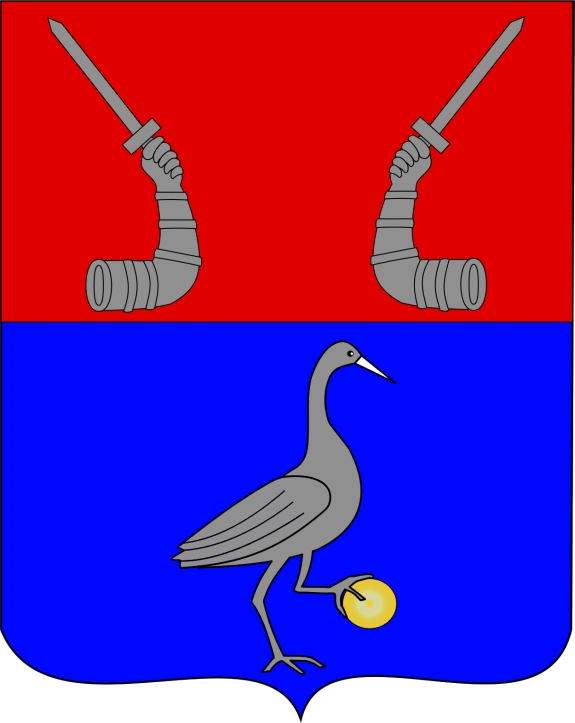 Актуализированная схема теплоснабжениямуниципального образования Приозерское городское поселение Ленинградской области на период до 2031 г.Том 1Пояснительная запискаг. Санкт-Петербург2020 годАктуализированная схема теплоснабжениямуниципального образования Приозерское городское поселение Ленинградской области на период до 2031 г.Том 1Пояснительная запискаг. Санкт-Петербург2020 годСписок исполнителейОПРЕДЕЛЕНИЯТермины и их определения, применяемые в настоящей работе, представлены в таблице ниже.ОБОЗНАЧЕНИЯ И СОКРАЩЕНИЯВ настоящей работе применяются следующие сокращения:МО – муниципальное образование;УРЭ – удельный расход электроэнергии;НТД – нормативно-техническая документация;ПНС – повысительная насосная станция;НСС – насосная станция смешения;ДЦ – диспетчерский центр;АДС – аварийно-диспетчерская служба;ТЭЦ – теплоэлектроцентраль;НСС ТЭЦ – начальник смены станции ТЭЦ;ТКП – технико-коммерческое предложение;ПИР – проектно-изыскательские работы;ПРК – программно-расчетный комплекс;ГИС – геоинформационная система;ХВС – холодное водоснабжение;ГВС – горячее водоснабжение;ОВ – отопление/вентиляция;ТСО – теплоснабжающая(ие) организация(и);ОЭТС – организации, эксплуатирующие тепловые сети;ЧРП – частотно-регулируемый привод.ГРП – газораспределительный пунктЖКС – жилищно-коммунальный сектор;ЖКХ – жилищно-коммунальное хозяйство;ПГУ – парогазовая установка;ВПУ – водоподготовительная установка;ХВО – химводоочистка;ТК – тепловая камера;ЦТП – центральный тепловой пункт.ВВЕДЕНИЕОснованием для разработки и актуализации Схемы теплоснабжения муниципального образования Приозерское городское поселение до 2031 г. является Федеральный закон от 27 июля 2010 г. №190-ФЗ "О теплоснабжении", направленный на обеспечение устойчивого и надежного теплоснабжения потребителей.Федеральный закон вводит понятие схемы теплоснабжения, согласно которому: Схема теплоснабжения поселения, городского округа — документ, содержащий предпроектные материалы по обоснованию эффективного и безопасного функционирования системы теплоснабжения, её развития с учетом правового регулирования в области энергосбережения и повышения энергетической эффективности.Схема теплоснабжения разрабатывается на 15 лет, в том числе на начальный период в 5 лет и на последующие пятилетние периоды с расчетным сроком до 2031 года.Цель Схемы теплоснабжения - удовлетворение спроса на тепловую энергию (мощность), теплоноситель для обеспечения надежного теплоснабжения наиболее экономичным способом (с соблюдением принципа минимизации расходов) при минимальном воздействии на окружающую среду, экономического стимулирования развития систем теплоснабжения и внедрения энергосберегающих технологий.1.	Показатели перспективного спроса на тепловую энергию (мощность) и теплоноситель в установленных границах муниципального образованияПрогноз перспективного потребления тепловой энергии на цели теплоснабжения потребителей г. Приозерск приведен в Главе 2 обосновывающих материалов к схеме теплоснабжения "Перспективное потребление тепловой энергии на цели теплоснабжения".1.1.	Площадь строительных фондов и приросты площади строительных фондов по расчетным элементам территориального деления с разделением объектов строительства на многоквартирные дома, жилые дома, общественные здания и производственные здания промышленных предприятий по этапам – на каждый год первого пятилетнего периода и на последующие пятилетние периодыСогласно Генплану муниципального образования Приозерское городское поселение, к концу расчетного срока жилищный фонд городского поселения планируется увеличить до 650 тыс. м²Принятая проектом структура нового жилищного строительства представлена в таблице 1.Таблица 1 – Структура нового жилищного строительства1.2.	Объемы потребления тепловой энергии (мощности), теплоносителя и приросты потребления тепловой энергии (мощности), теплоносителя с разделением по видам теплопотребления в каждом расчетном элементе территориального деления на каждом этапеПрогноз прироста тепловых нагрузок на территории г. Приозерск сформирован на основании прогноза перспективной застройки на расчетный период разработки схемы теплоснабжения.В соответствии с п. 16 главы 1 Общие положения "Методических рекомендаций по разработке схем теплоснабжения", утвержденных приказом Минэнерго России №565 и Минрегиона России №667 от 29.12.2012 "Об утверждении методических рекомендаций по разработке схем теплоснабжения": "Для формирования прогноза теплопотребления на расчетный период рекомендуется принимать нормативные значения удельного теплопотребления вновь строящихся и реконструируемых зданий в соответствии со СНиП 23-02-2003 "Тепловая защита зданий" (его актуализации) и на основании Приказа Министерства регионального развития РФ от 28 мая 2010 года №262 "О требованиях энергетической эффективности зданий, строений и сооружений".Прогноз прироста тепловых нагрузок на расчетный период разработки Схемы теплоснабжения сформирован на основании представленных документов, а также следующих рекомендаций и нормативно-правовых актов:Приказ Министерства регионального развития Российской Федерации от 17 мая 2011 г. №224 "Об утверждении требований энергетической эффективности зданий, строений и сооружений";ГОСТ Р 54964-2012 "Оценка соответствия. Экологические требования к объектам недвижимости" (Дата введения 01.03.2013 г.);СП 50.13330.2012 актуализированная версия СНиП 23-02-2003 "Тепловая защита зданий";СП 131.13330.2012 актуализированная версия СНиП 23-01-99 "Строительная климатология".Прирост тепловых нагрузок на территории г. Приозерск на расчетный период в границах единиц территориального деления представлен в таблице 2.Таблица 2– Прирост перспективных нагрузок г. ПриозерскОбщий прирост тепловой нагрузки и потребления тепловой энергии от СЦТС по всем районам города к расчетному сроку составит 10,21 Гкал/ч.1.3.	Потребление тепловой энергии (мощности) и теплоносителя объектами, расположенными в производственных зонах, с учетом возможных изменений производственных зон и их перепрофилирования и приросты потребления тепловой энергии (мощности), теплоносителя производственными объектами с разделением по видам теплопотребления и по видам теплоносителяВ настоящий момент существующие предприятия не имеют проекта расширения или увеличения мощности производства.Изменение производственных зон, а также их перепрофилирование в течение расчетного периода не предусматривается.2.	Перспективные балансы располагаемой тепловой мощности источников тепловой энергии и тепловой нагрузки потребителейПерспективные балансы тепловой мощности источников тепловой энергии и тепловой нагрузки потребителей приведены в Главе 4 "Перспективные балансы тепловой мощности источников тепловой энергии и тепловой нагрузки" обосновывающих материалов к схеме теплоснабжения г. Приозерск на период с 2016 по 2031 г. 2.1.	Радиус эффективного теплоснабженияВ настоящее время, Федеральный закон №190 "О теплоснабжении" ввел понятие "радиус эффективного теплоснабжения" без указания конкретной методики расчета. Для выполнения расчета воспользуемся статьей Ю.В. Кожарина и Д.А. Волкова "К вопросу определения эффективного радиуса теплоснабжения", опубликованной в журнале "Новости теплоснабжения", №8, 2012 г.Расчет эффективного радиуса теплоснабжения проведен исходя из нормативной пропускной способности теплоносителя (часовой и годовой), нормативных тепловых потерь с утечками и через изоляционные конструкции существующих тепловых сетей, с разделением по видам прокладки, подключенных к источнику тепловой энергии, согласно инструкции по организации в Минэнерго России работы по расчету и обоснованию нормативов технологических потерь при передаче тепловой энергии, а также СНиП 41-03-2003. Таким образом было определено допустимое расстояние от источника тепла к существующим тепловым сетям, при котором подключение новых потребителей будет целесообразно с точки зрения затрат на передачу теплоносителя.В таблице 3 представлены результаты расчета эффективного радиуса теплоснабжения. Данные по котельным № 1, № 2 предоставлены АО "Тепловые сети".Таблица 3 – Результаты расчета эффективного радиуса теплоснабжения2.2.	Описание существующих и перспективных зон действия систем теплоснабжения и источников тепловой энергииПо актуализированной на 01.01.2020 года информации на территории 
г. Приозерска осуществляет свою деятельность Единая теплоснабжающая организация ООО «Энерго-Ресурс». В собственности находятся два источника теплоснабжения: котельная №1, установленной мощностью 44,38 Гкал, 
и котельная №2, расположенная в 4-ом микрорайоне, установленной 
мощностью 19,05 Гкал.ООО "Энерго-Ресурс" занимается производством и транспортировкой тепловой энергии. Организация является крупнейшим поставщиком тепловой энергии на территории города. Общая установленная мощность источников теплоснабжения – 63,43 Гкал. С октября 2018 года организации ООО «Энерго-Ресурс» переданы в аренду:-Котельная ДРСУ установленной мощностью 1,56 Гкал;-Котельная ул. Заозерная установленной мощностью 1,61 Гкал;-Котельная ул. Цветкова установленной мощностью 0,5 Гкал;-Котельная ДДИ установленной мощностью 3,7 Гкал.Общая мощность арендуемых котельных 7,37 Гкал.С октября 2018г. в аренду Единой теплоснабжающей организации переданы тепловые сети общей протяженностью 32 963 м.Отпуск тепловой энергии потребителям производится от 6 источников теплоты:Котельная № 1;Котельная № 2;Котельная ДРСУ;Котельная на ул. Заозёрная;Котельная на ул. Цветкова;Котельная ДДИ.Котельная бани с сентября 2015 передана в эксплуатацию МП "ГУК". Выведена из централизованной схемы теплоснабжения г. Приозерска и не используется как источник тепловой энергии.Котельная МКР-3 была выведена из эксплуатации с ноября 2017 года.2.3.	Описание существующих и перспективных зон действия индивидуальных источников тепловой энергииЗоны действия индивидуального теплоснабжения в г. Приозерске сформированы в микрорайонах с коттеджной и усадебной застройкой. Данные здания, как правило, не присоединены к системам централизованного теплоснабжения, и для их отопления используется печное топливо.Индивидуальное теплоснабжение охватывает меньшую часть жилой застройки на территории города. Основным топливом индивидуальной и малоэтажной жилой застройки являются дрова. Подключение существующей индивидуальной застройки к сетям централизованного теплоснабжения не планируется.Зоны действия индивидуального теплоснабжения представлены на рисунке 1.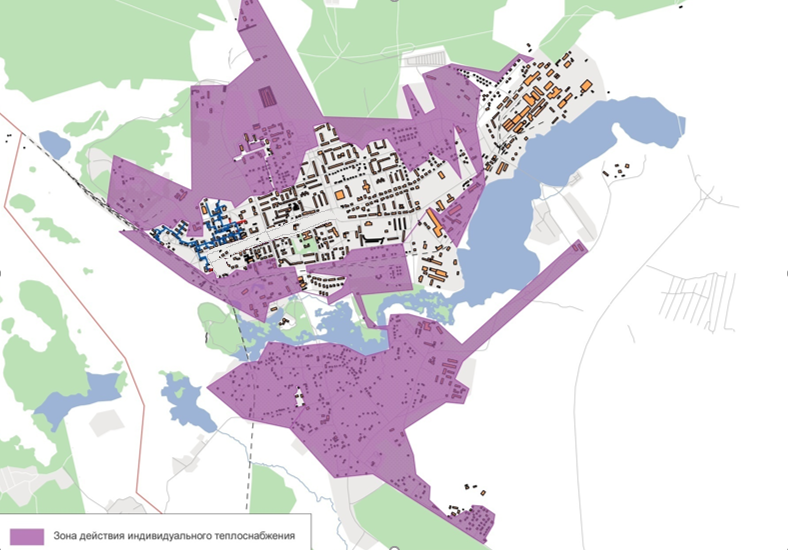 Рисунок 1 – Зоны действия индивидуального теплоснабженияСогласно данным Генерального плана муниципального образования Приозерское городское поселение наряду со строительством многоэтажного жилого фонда планируется строительство малоэтажной и индивидуальной жилой застройки в размере 25% от общего объема нового строительства. Сведения о приросте перспективной нагрузке в зонах действия индивидуальных источников не предоставлены.2.4.	Перспективные балансы тепловой мощности и тепловой нагрузки в перспективных зонах действия источников тепловой энергииБалансы тепловой мощности и перспективной тепловой нагрузки рассчитаны следующим образом:определяются существующие и перспективные нагрузки на систему централизованного теплоснабжения с разделением по зонам действия источников;полученные нагрузки суммируются с расчетными значениями потерь мощности;анализируются расчетные значения подключенных к источникам нагрузок и мощности нетто котельных. По результатам анализа определяется процент резерва ("-" дефицита) располагаемой мощности (нетто) источников тепловой энергии.В таблице 4 представлены балансы существующей тепловой мощности "нетто" и перспективной тепловой нагрузки на коллекторах источников тепловой энергии с определением резервов (дефицитов) существующей тепловой мощности "нетто" в каждой из выделенных зон действия источников на каждый год расчетного периода.Таблица 4 – Баланс существующей тепловой мощности "нетто" и перспективной тепловой нагрузки с определением резервов (дефицитов) существующей тепловой мощности "нетто" в каждой из выделенных зон действия источника по этапам на период по 2031 г. 3.	Перспективные балансы теплоносителяПерспективные балансы теплоносителя приведены в Главе 5 "Перспективные балансы производительности водоподготовительных установок" обосновывающих материалов к актуализированной схеме теплоснабжения г. Приозерск. 3.1.	Перспективные балансы производительности водоподготовительных установок и максимального потребления теплоносителя теплопотребляющими установками потребителейДля определения производительности водоподготовки, согласно п. 6.16 СНиП 41-02-2003 "Тепловые сети" расчетный часовой расход воды для определения производительности водоподготовки и соответствующего оборудования для подпитки систем теплоснабжения следует принимать исходя из значений среднегодовой утечки теплоносителя. Среднегодовая утечка теплоносителя (м3/ч) из водяных тепловых сетей должна быть не более 0,25% среднегодового объема воды в тепловой сети и присоединенных системах теплоснабжения независимо от схемы присоединения. (см. таблицу 5). Среднечасовая величина разбора воды из тепловой сети – 45 т/час, максимальная часовая величина разбора воды из тепловой сети – 95 т/час, в праздничные и выходные дни, а также при нештатных ситуациях у потребителей с закрытой схемой теплоснабжения (при переходе на открытую схему с предварительным согласованием и уведомлением теплоснабжающей организации) кратковременно – до 120 т/час (на протяжении не более 5 часов)Таблица 5 – Балансы производительности водоподготовительных установок4.	Предложения по строительству, реконструкции и техническому перевооружению источников тепловой энергииПредложения по строительству, реконструкции и техническому перевооружению источников тепловой энергии приведены в Главе 6 " предложения по строительству, реконструкции и техническому перевооружению источников тепловой энергии" обосновывающих материалов к актуализированной схеме теплоснабжения муниципального образования Приозерское городское поселение. 4.1.	Предложения по реконструкции источников тепловой энергии, обеспечивающих перспективную тепловую нагрузку в существующих и расширяемых зонах действия источников тепловой энергии4.1.1.	Предложения по реконструкции котельных с увеличением зоны их действия путем включения в нее зон действия существующих источников тепловой энергииС ноября 2017 года была выведена из эксплуатации котельная МКР-3 
г. Приозерска.Система теплоснабжения работает на базе 2-х источников тепла -  котельных № 1 и № 2. Расчетный гидравлический расчет данной системы, смоделированный в ПРК Zulu 7.0 показал, что достигается качественное теплоснабжение всех потребителей, как по открытой, так и по закрытой схеме присоединения потребителей тепловой энергии, при условии поддержания расчетных располагаемых напоров на выводах от источников тепловой энергии.Расчетные пьезометрические графики до потребителя по ул. Привокзальная, 9 от каждого источника теплоснабжения представлены на рисунках 2–15.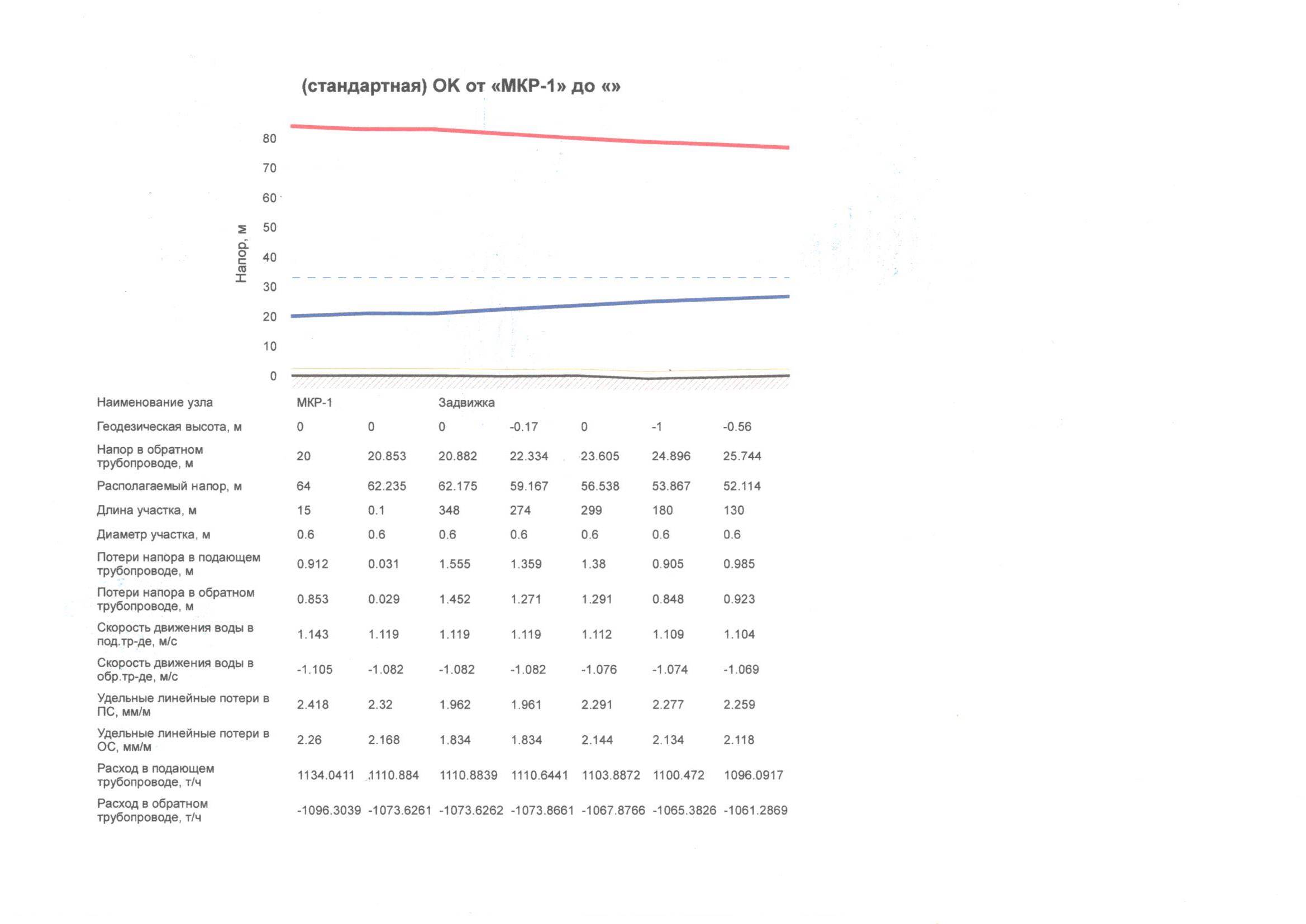 Рисунок 2 – Пьезометрический график работы тепловых сетей котельной № 1 (начало)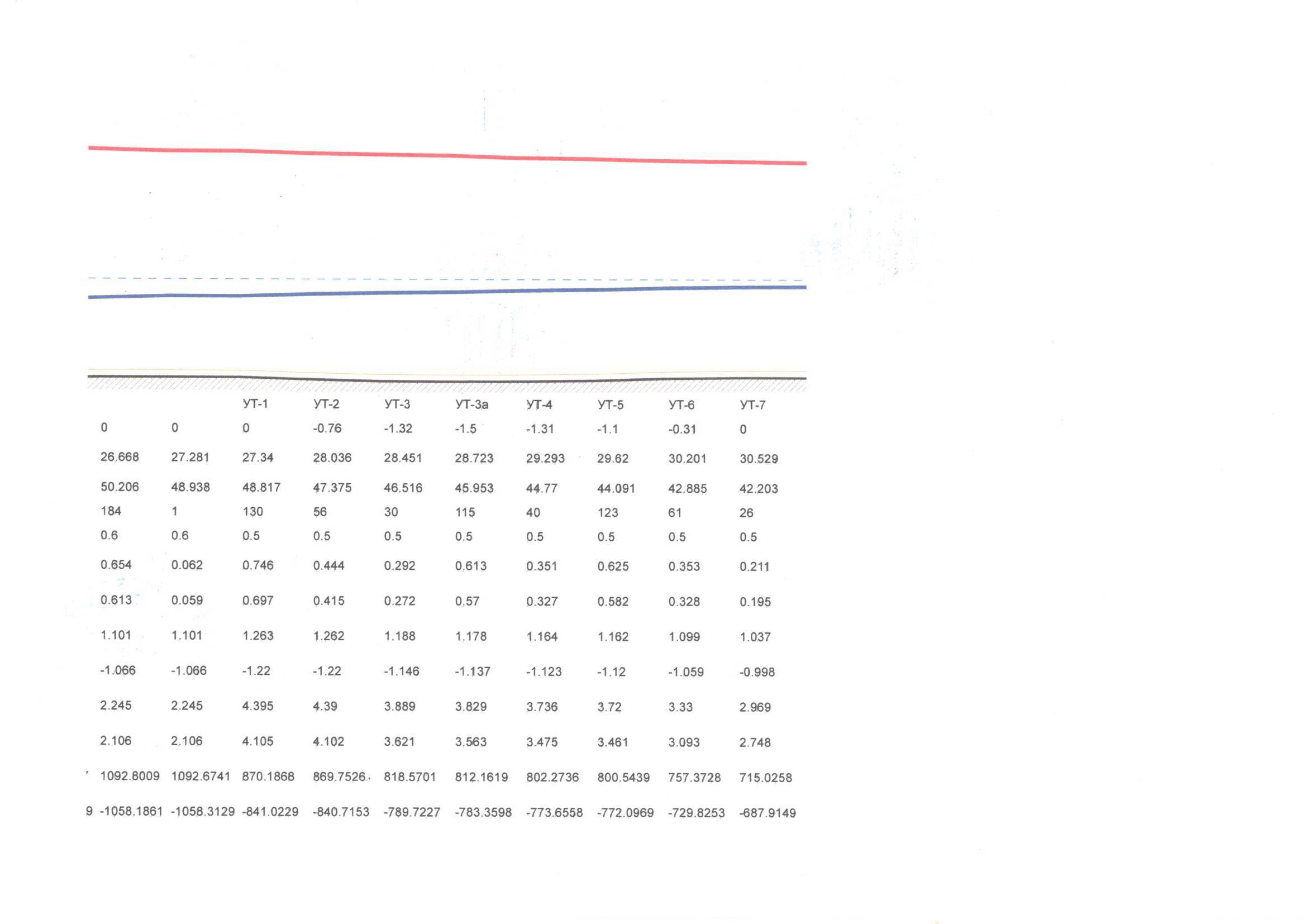 Рисунок 3 – Пьезометрический график работы тепловых сетей котельной № 1 – Продолжение (УТ-1 – УТ-7)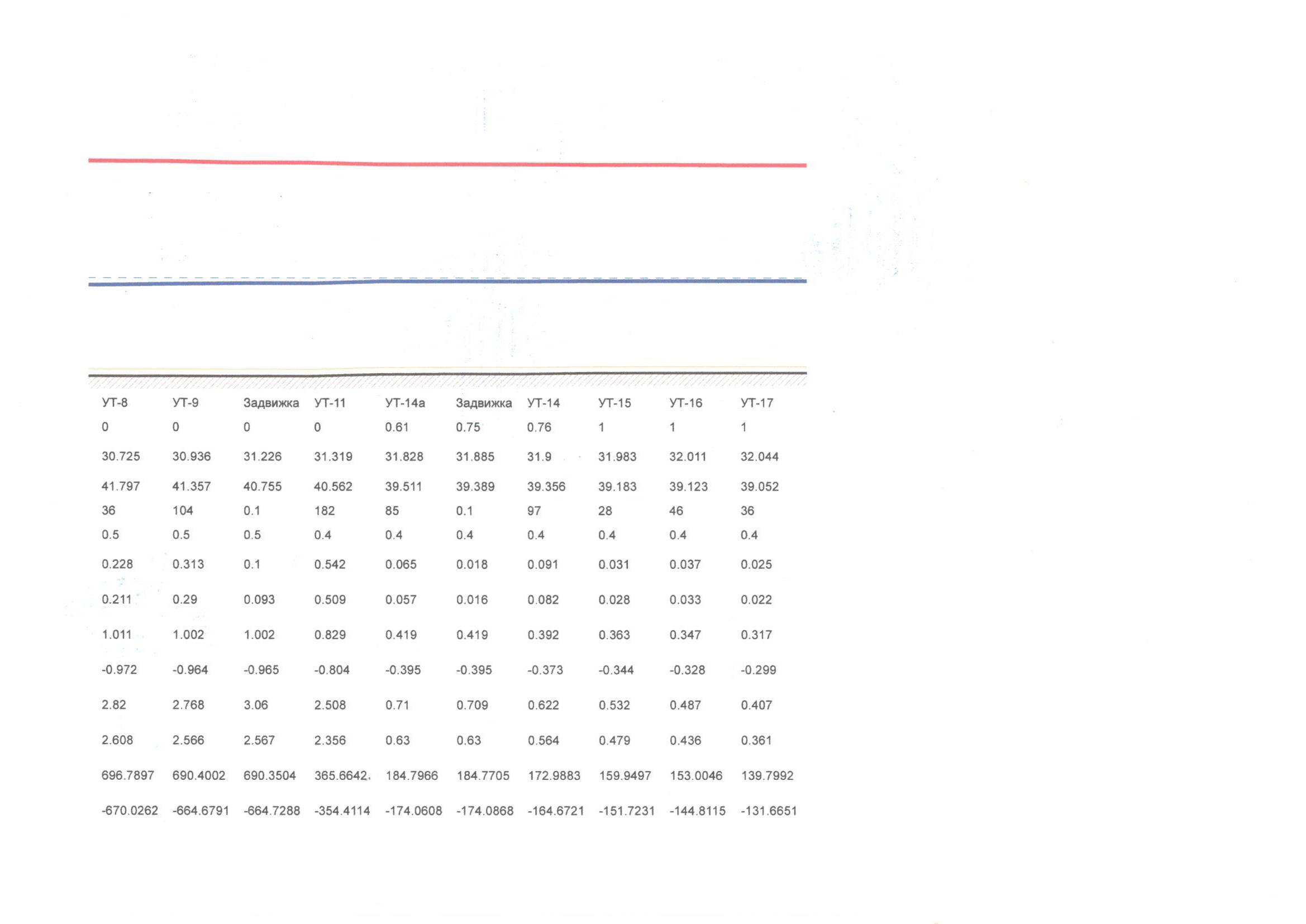 Рисунок 4 – Пьезометрический график работы тепловых сетей котельной № 1 – Продолжение (УТ-8 – УТ-17)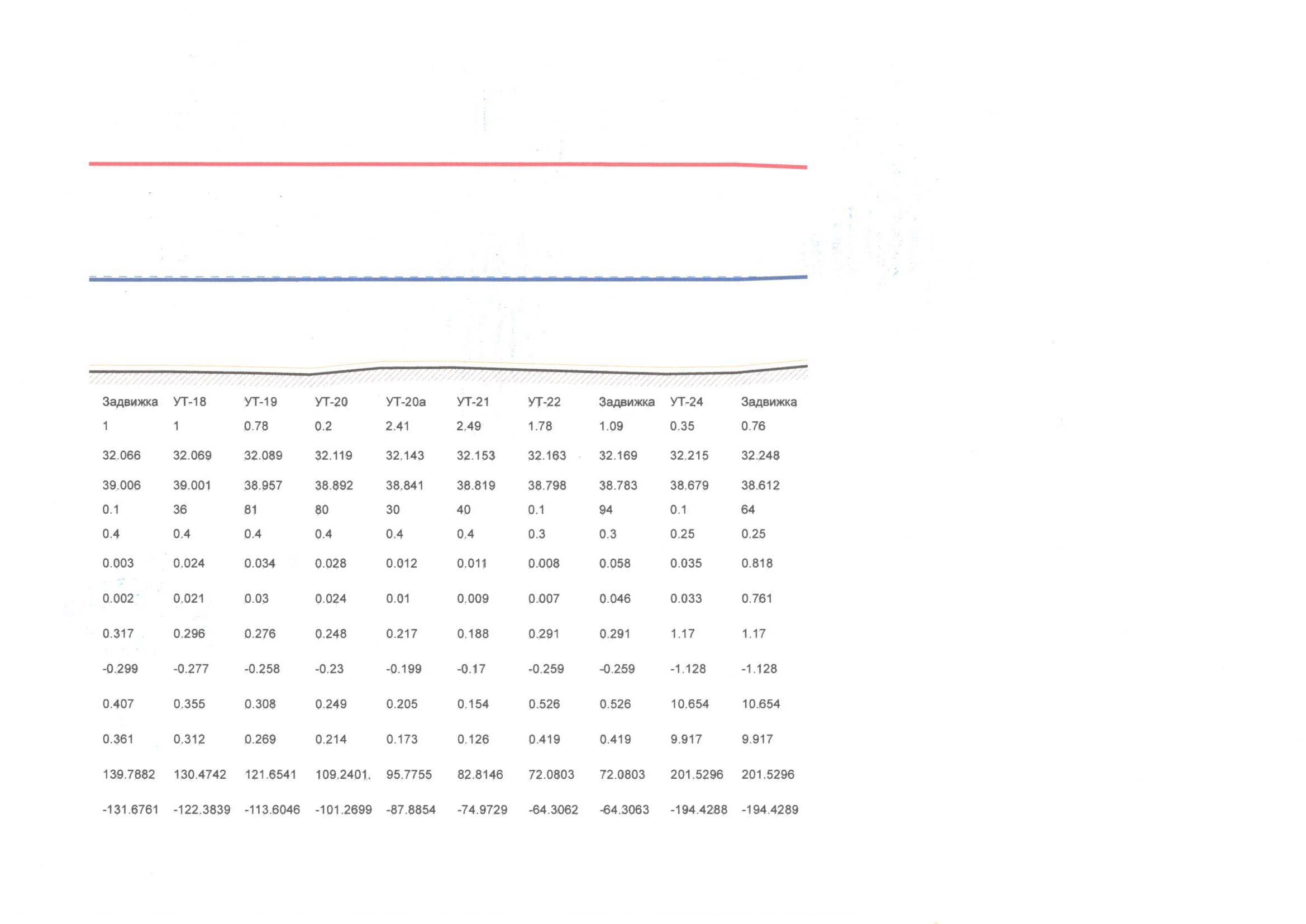 Рисунок 5 – Пьезометрический график работы тепловых сетей котельной № 1 – Продолжение (УТ-18 – Задвижка)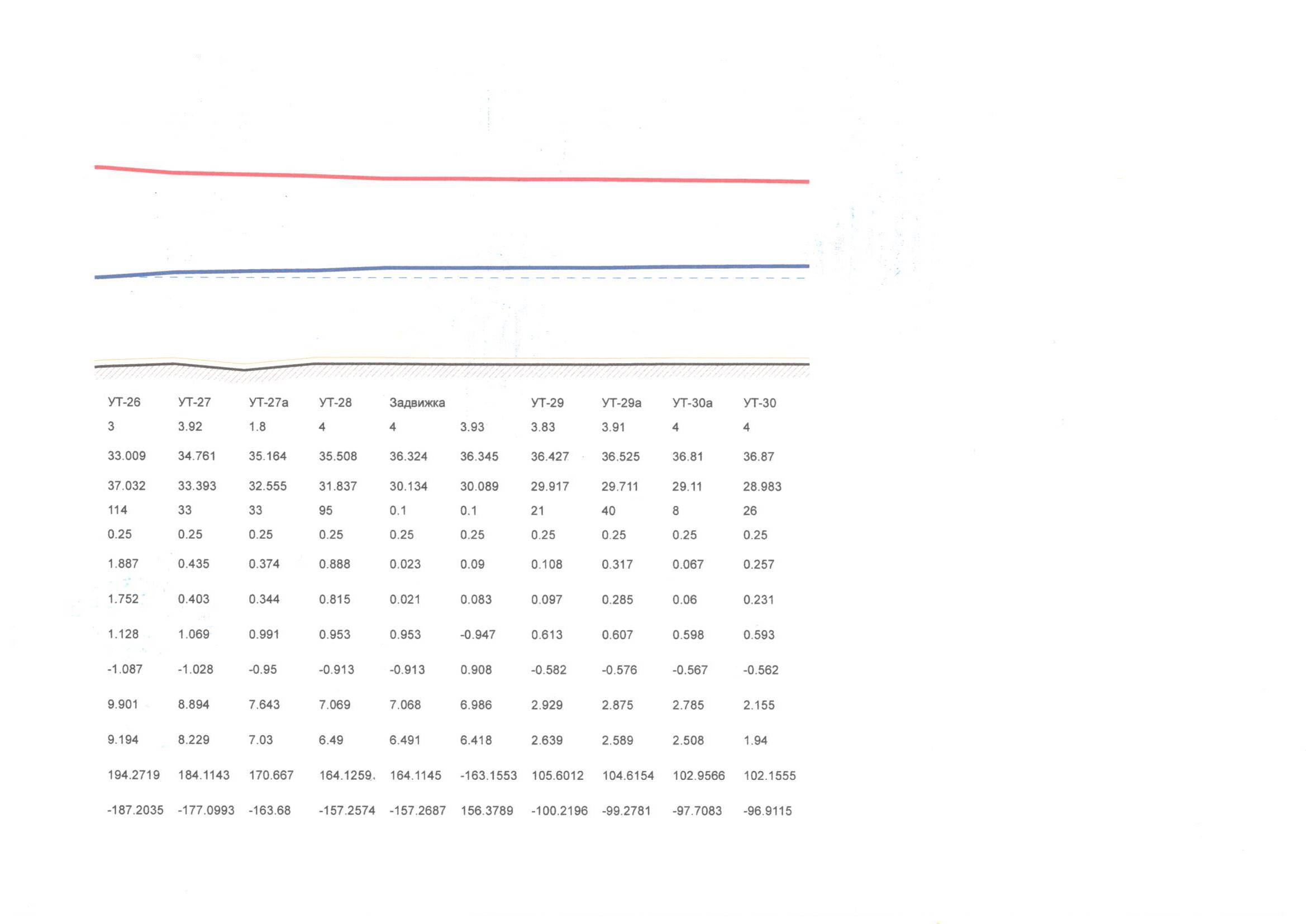 Рисунок 6 – Пьезометрический график работы тепловых сетей котельной № 1 – Продолжение (УТ-26 – УТ-30)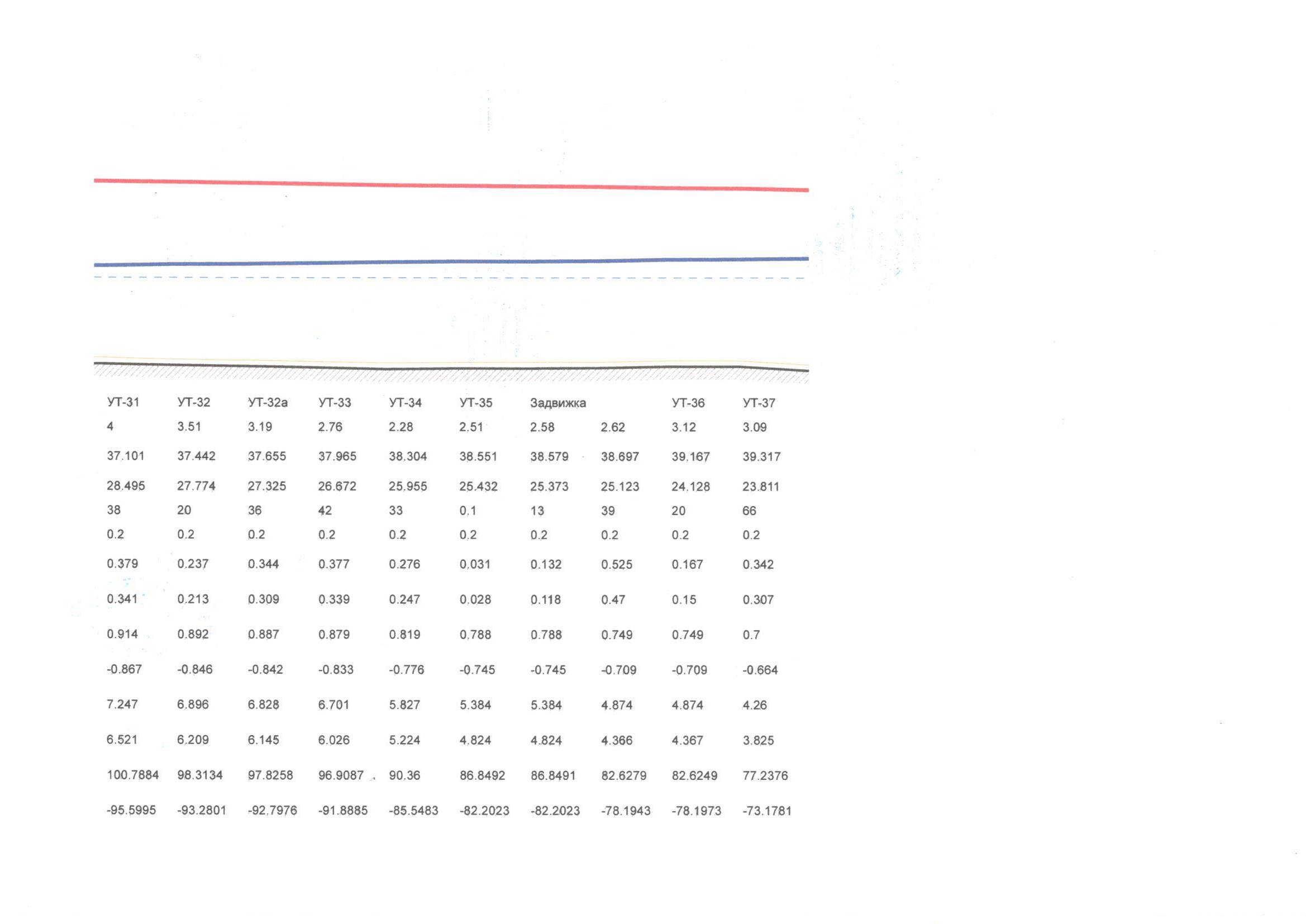 Рисунок 7 – Пьезометрический график работы тепловых сетей котельной № 1 – Продолжение (УТ-31 – УТ-37)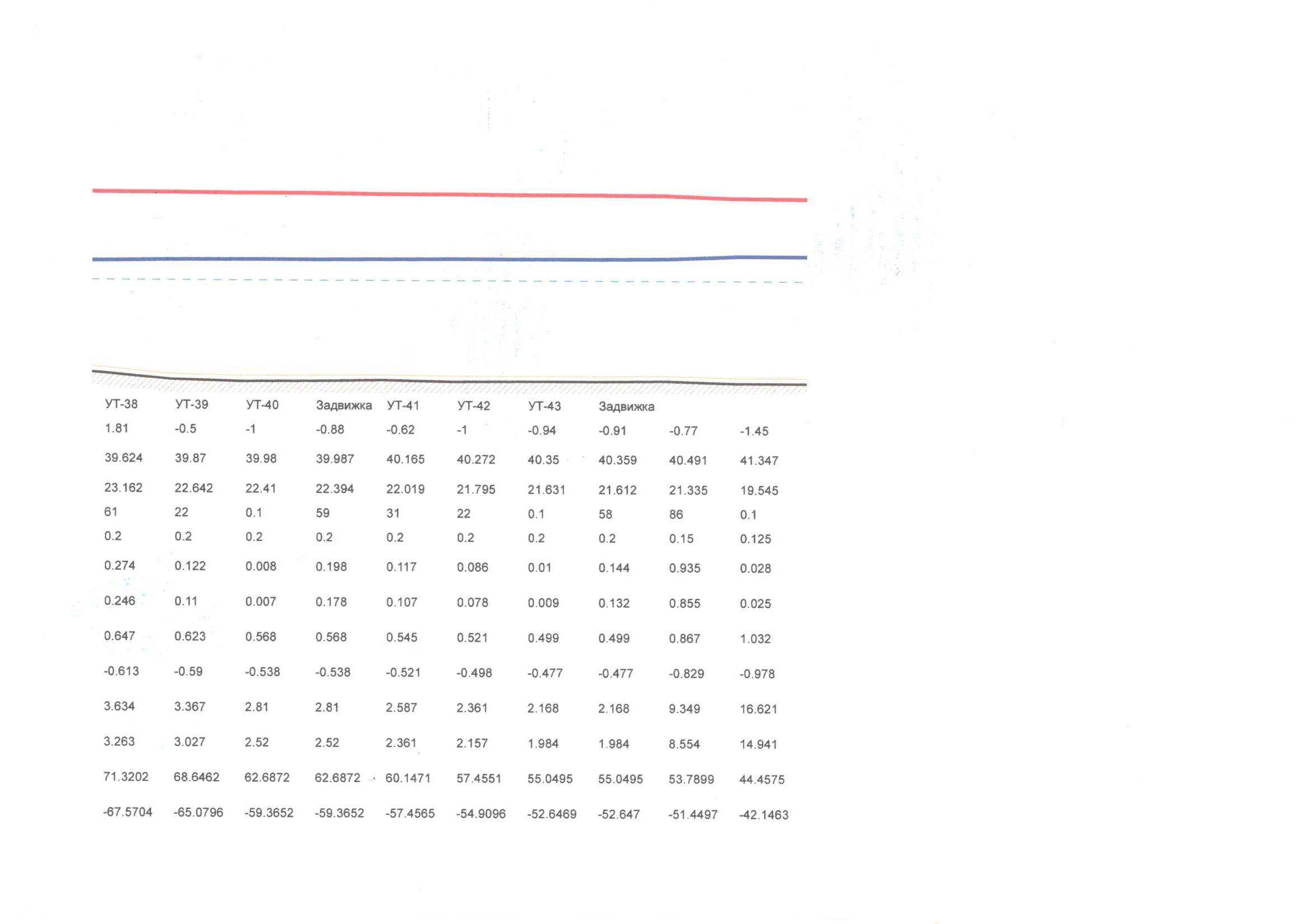 Рисунок 8 – Пьезометрический график работы тепловых сетей котельной № 1 – Продолжение (УТ-38 – Задвижка)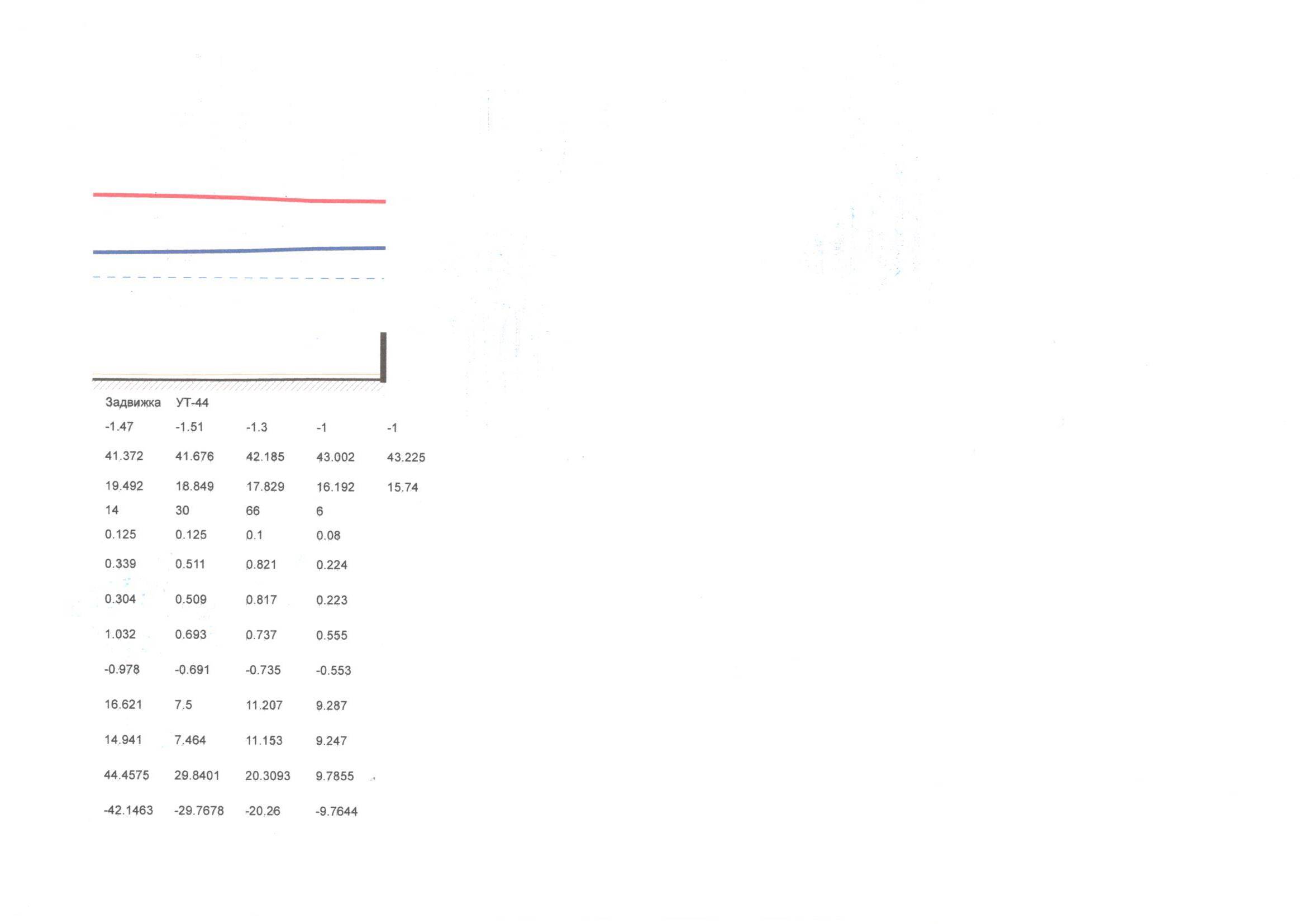 Рисунок 9 – Пьезометрический график работы тепловых сетей котельной № 1 – Продолжение (Задвижка – Последний потребитель источника)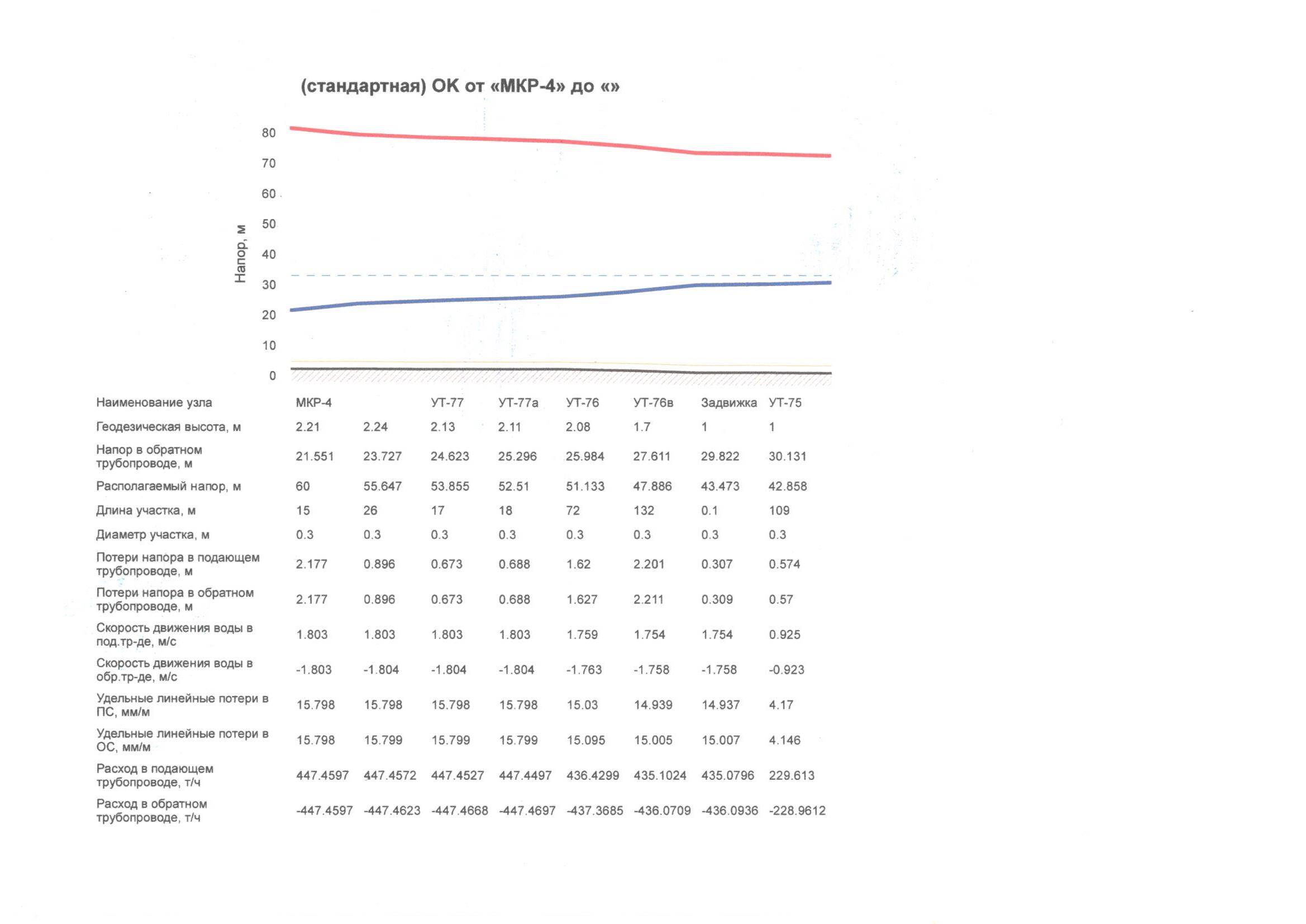 Рисунок 10 – Пьезометрический график работы тепловых сетей котельной № 2 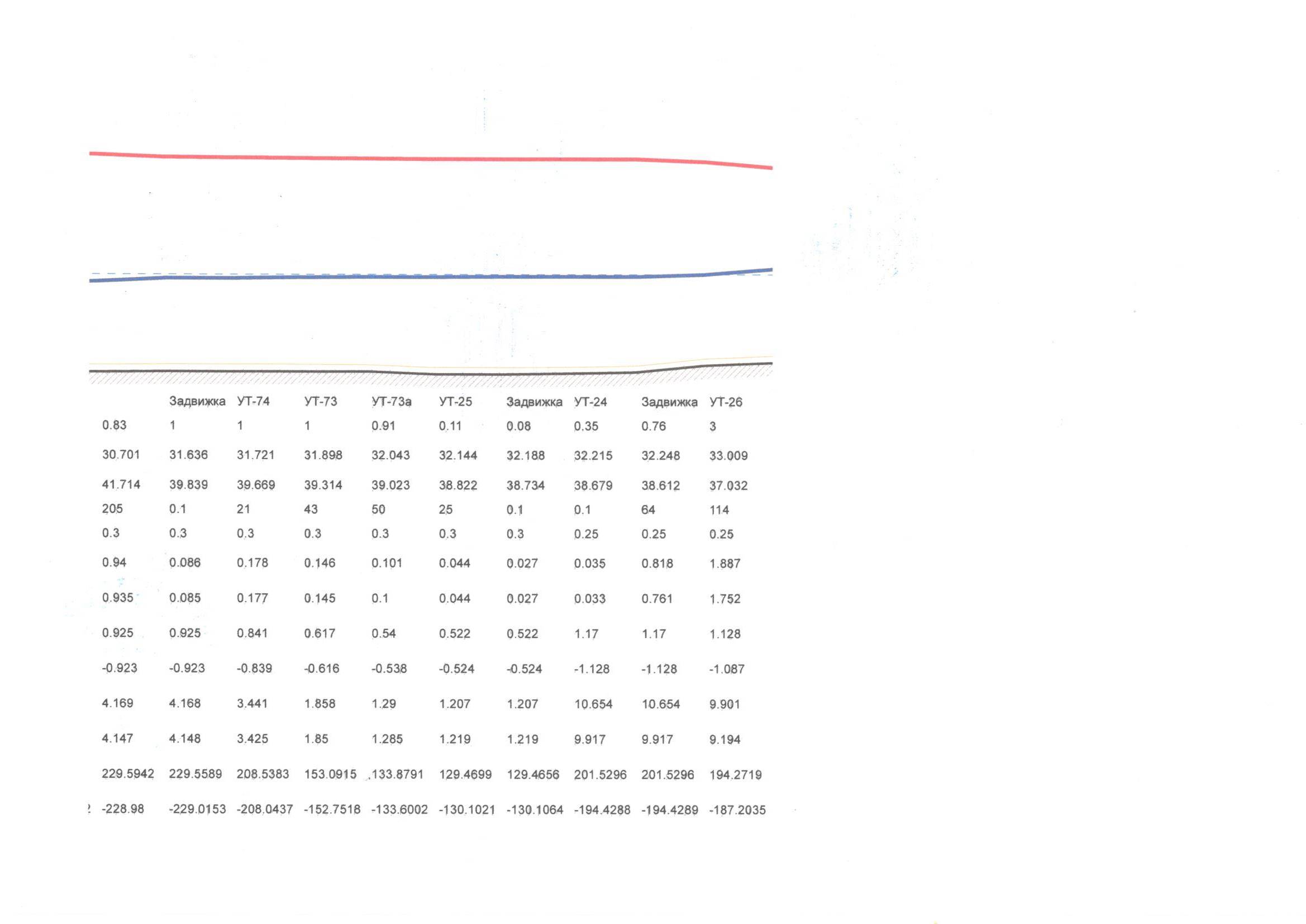 Рисунок 11 – Пьезометрический график работы тепловых сетей котельной № 2 – Продолжение (Задвижка – УТ-26)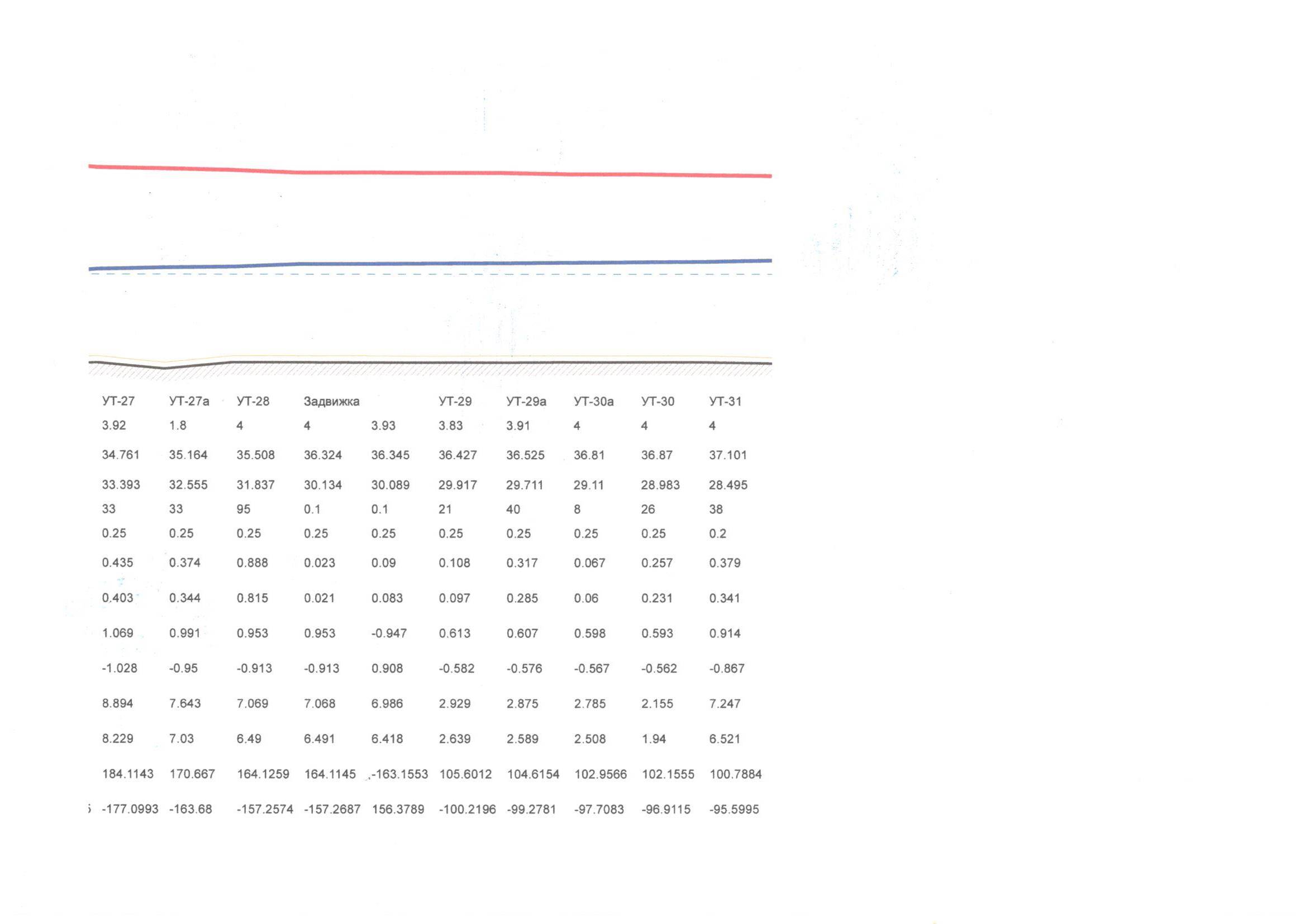 Рисунок 12 – Пьезометрический график работы тепловых сетей котельной № 2 – Продолжение (УТ-26 – УТ-31)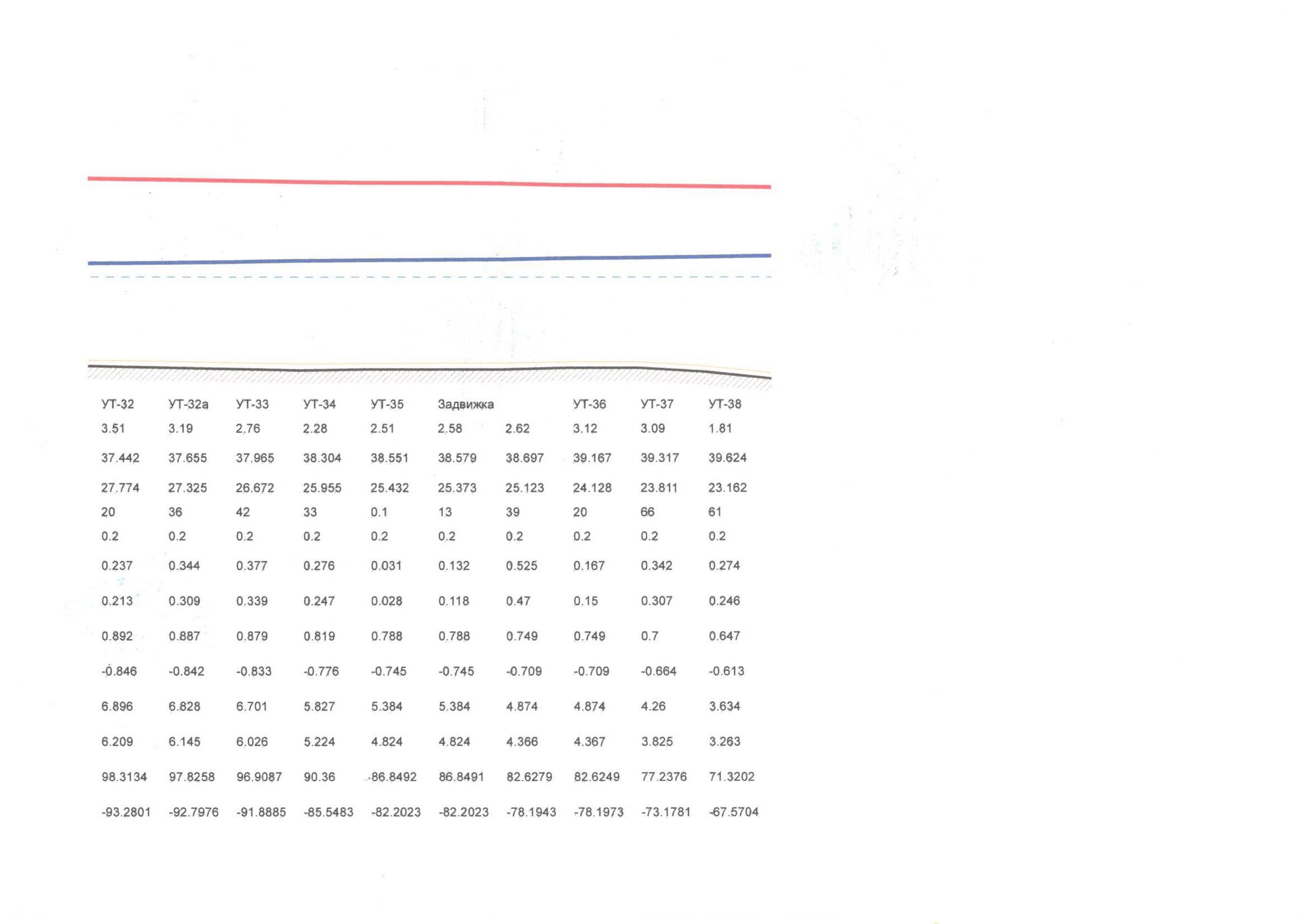 Рисунок 13 – Пьезометрический график работы тепловых сетей котельной № 2 – Продолжение (УТ-32 – УТ-38)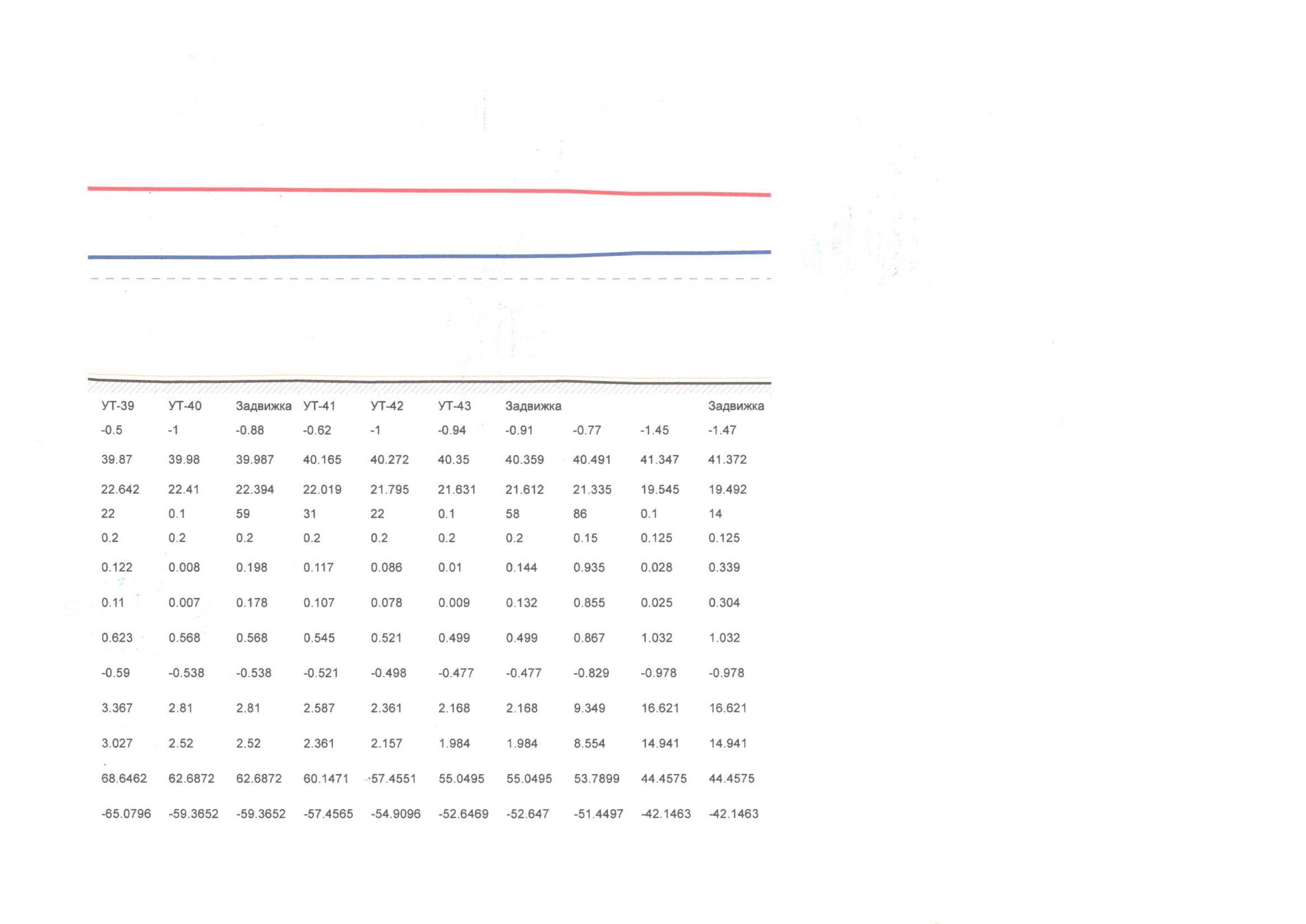 Рисунок 14 – Пьезометрический график работы тепловых сетей котельной № 2 – Продолжение (УТ-39 – Задвижка)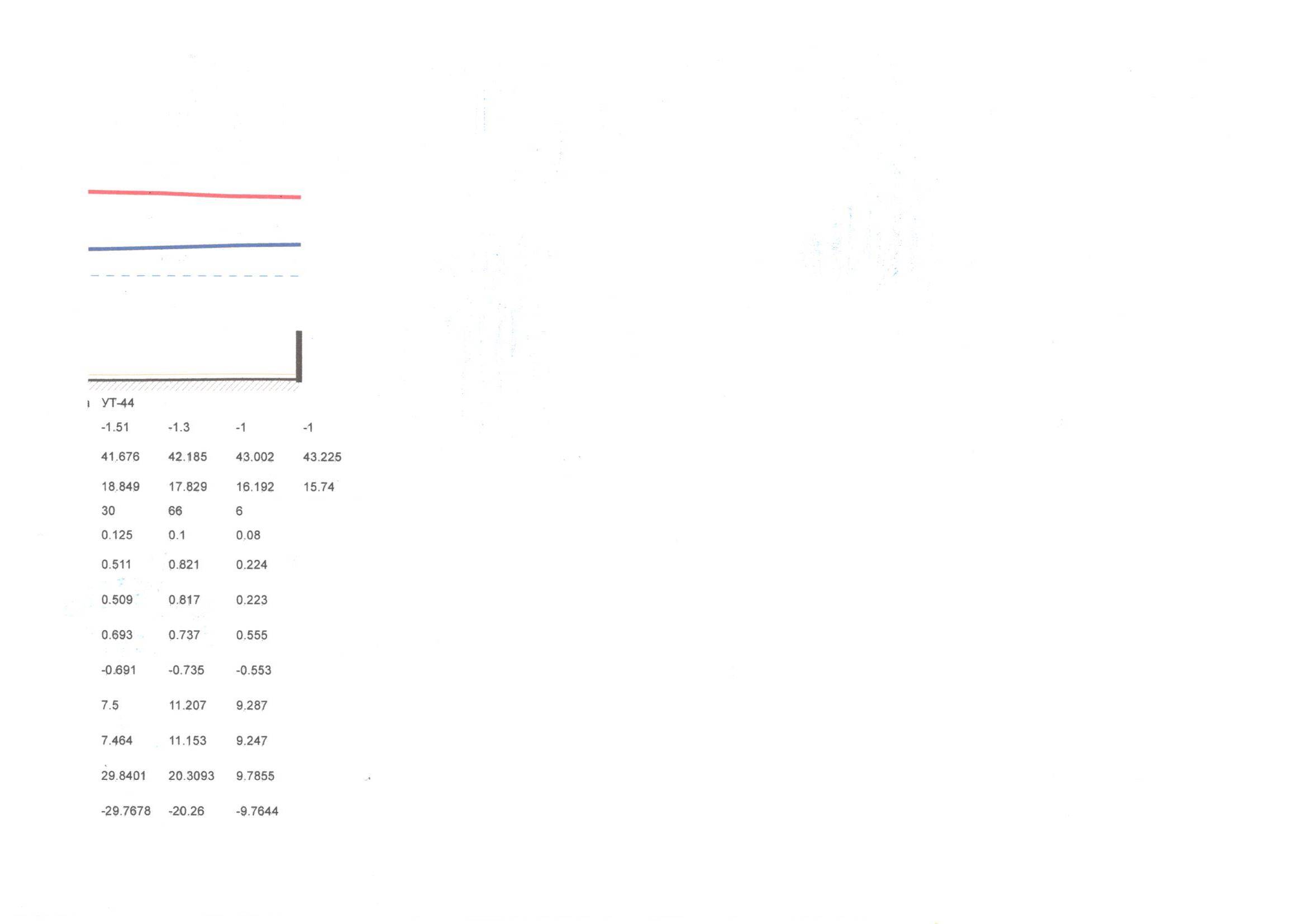 Рисунок 15 – Пьезометрический график работы тепловых сетей котельной № 2 – Продолжение (УТ-44 – Послений потребиитель источника)4.2.	Мероприятий на котельных, не вошедших в предыдущие группы4.2.1.	Мероприятия, обусловленные предстоящей газификацией городаВ соответствии с постановлением правительства Ленинградской области от 18 декабря 2015 года №482 "Об утверждении Перечня объектов подпрограммы "Газификация Ленинградской области государственной программы Ленинградской области "Обеспечение устойчивого функционирования и развития коммунальной и инженерной инфраструктуры и повышение эффективности в Ленинградской области" планируется обеспечить природным газом г. Приозерск к 2020 году. В связи с этим схемой теплоснабжения предусматриваются следующие мероприятия по источникам тепловой энергии:Перевод котельной № 1 на использование газа в качестве основного вида топлива;Установка блочно-модульной котельной суммарной установленной мощностью 0,25 МВт в районе котельной ДРСУ;Вывод из эксплуатации и консервация котельной ДРСУ;Установка блочно-модульной котельной суммарной установленной мощностью 0,108 МВт в районе котельной на ул. Цветкова;Вывод из эксплуатации и консервация котельной на ул. Цветкова;Установка блочно-модульной котельной суммарной установленной мощностью 1,5 МВт в районе котельной ДДИ;Вывод из эксплуатации и консервация котельной ДДИ;Установка блочно-модульной котельной суммарной установленной мощностью 0,25 МВт в районе котельной на ул. Заозерная;Вывод из эксплуатации и консервация котельной на ул. Заозерная;На котельной котельной № 2 планируется перевод газо-жидкостного котла Polykraft с жидкого топлива на природный газ;Приобретение и установка на котельной № 2 двух водогрейных газовых котлов Polykraft серии Utitherm-6000 с котельным оборудованием;Вывод из эксплуатации блока щеповой котельной 4 микрорайона.Ориентировочные затраты на подключение газа к котельной № 1 и строительно-монтажные работы с учётом материалов составляют 9 498 тыс.руб. Более точную стоимость подключения газа и строительно-монтажных работ будет возможно определить по согласованному проекту газопровода.4.2.2.	Мероприятия, обусловленные переходом на закрытую систему теплоснабженияВ настоящее время у потребителей с установленными АИТП в подвалах зданий наблюдается несоблюдение требований СанПиН 2.1.4.2496-09 "Гигиенические требования к обеспечению безопасности систем горячего водоснабжения", в соответствии с которыми значение температуры в водоразборных устройствах у потребителей должна быть не ниже 60 °С и не выше 75 °С. Для устранения данного несоответствия требуется провести мероприятия по корректировке температурного графика на котельных № 1, 2. В отличие от существующего температурного графика предлагаемый данной схемой теплоснабжения температурный график будет иметь повышенную на 5 °С температуру нижней срезки.Перевод систем ГВС потребителей с «открытой» схемы на «закрытую» приводит к изменениям теплового и гидравлического режимов работы источников тепла и тепловых сетей по следующим причинам:      - подготовка (нагрев) воды для нужд ГВС переносится с источника тепла в ИТП потребителей, поэтому циркуляция теплоносителя в тепловых сетях осуществляется по обоим трубопроводам (подающему и обратному);     - температура воды в точке излома температурного графика увеличивается на 50С (с 650С до 700С);     - увеличиваются расчетные потери тепла при транспортировке;     - уменьшается расход воды и тепла на подпитку.   Для анализа изменений расчетного теплопотребления в системе централизованного теплоснабжения г. Приозерска использовано программное обеспечение «Zulu-7.0».   Определению расчетных параметров теплового и гидравлического режимов работы источников тепла и тепловых сетей предшествовала работа по проверке и корректировке базы данных программного обеспечения «Zulu-7.0» согласно реестру тепловых нагрузок потребителей (предоставлено АО «Тепловые сети» г.Приозерска»). Температурный график, составленный по результатам корректировки, обоснованный отчетом о корректировке температурного графика № 7-2017-С, представлен на рисунке 16.Рисунок 16 – Предлагаемый схемой теплоснабжения температурный графикВ результате повышения температуры нижней срезки с 65°С до 70 С у потребителей без погодного регулирования в ИТП будет наблюдаться увеличение значения перетопов при температурах наружного воздуха больших, чем температура точки излома. Изменение температуры воздуха внутри помещения и тепловой нагрузки при температурах наружного воздуха больших температуры точки излома рассмотрено на примере отдельного потребителя с нагрузкой на отопление 0,2 Гкал/ч и представлено в таблице 6.Таблица 6 – Значения температур внутреннего воздуха и значения нагрузки потребителя при сохранении постоянного расходаКак видно из таблицы 6 превышение расчетной тепловой нагрузки потребителей при высоких температурах наружного воздуха, в следствии повышения температуры срезки и сохранении постоянного расхода теплоносителя, могут достигать более 50 %. Во избежание увеличения значений перетопов и как следствие повышения затрат на отопление потребителям рекомендуется установить регуляторы расхода на отопление и организовать регулируемые автоматические насосные перемычки между прямым и обратным трубопроводами в ИТП.Также в результате повышения температуры нижней срезки до 70 С произойдет увеличение тепловых потерь у ресурсоснабжающей организации, особенно в межотопительный период, в режиме подачи тепловой энергии на ГВС.Для экономической оценки данного мероприятия в разрезе ресурсоснабжающей организации необходимо дополнительно провести расчет нормативных и фактических теплопотерь на тепловых сетях после окончания плановых работ 2016-2022 годов по закрытию систем теплоснабжения города.4.3.	Сводная оценка необходимых финансовых потребностейСводная оценка суммарных финансовых затрат на реализацию мероприятий по строительству, реконструкции и техническому перевооружению источников тепловой энергии г. Приозерск произведена на основании предварительных укрупненных расчетов и представлена в таблице 7.Таблица 7 – Сводные капитальные затраты в мероприятия по источникам, млн. рублей5.	Предложения по строительству и реконструкции тепловых сетейПредложения по строительству и реконструкции тепловых сетей приведены в Главе 7 "Предложения по строительству реконструкции тепловых сетей" Обосновывающих материалов на период с 2016 по 2031 г.5.1.	Предложения по строительству и реконструкции тепловых сетей, обеспечивающих перераспределение тепловой нагрузки из зон с дефицитом располагаемой тепловой мощности источников тепловой энергии в зоны с резервом располагаемой тепловой мощности источников тепловой энергии (использование существующих резервов)В г. Приозерск не требуется строительство или реконструкция тепловых сетей, обеспечивающих перераспределение тепловой нагрузки из зон с дефицитом тепловой мощности в зоны с избытком тепловой мощности.5.2.	Предложения по строительству и реконструкции тепловых сетей для обеспечения перспективных приростов тепловой нагрузки в осваиваемых районах муниципального образования под жилищную, комплексную или производственную застройкуК расчетному сроку в г. Приозерске ожидается суммарный прирост тепловой нагрузки на СЦТС в размере 10,214 Гкал/ч. Участки квартальных и распределительных тепловых сетей, подлежащих строительству для обеспечения приростов тепловой нагрузки приведены в таблице 8.При ожидаемых в перспективе нагрузках некоторые участки тепловых сетей буду иметь дефицит по пропускной способности (при допустимых скоростях истечения теплоносителя и нормативных удельных линейных потерях), вследствие чего данным проектом предусмотрена реконструкция некоторых теплотрасс с увеличением диаметров трубопроводов. Перечень таких участков тепловых сетей приведен в таблице 9. Реализация данного мероприятия позволит в полном объеме обеспечить качественным теплоснабжением абонентов, с учетом перспективы развития города.Таблица 8 – Участки теплосетей, подлежащие строительству для обеспечения приростов тепловой нагрузкиТаблица 9 - Перечень участков тепловых сетей, подлежащих реконструкции с увеличением диаметров трубопроводов5.3.	Реконструкция тепловых сетей, подлежащих замене в связи с исчерпанием эксплуатационного ресурсаПо предоставленным в 2017 году АО "Тепловые сети" данным, на балансе организации находится 32 963 м тепловых сетей в двухтрубном исчислении. На сегодняшний день средневзвешенный срок эксплуатации тепловых сетей города Приозерска составляет около 9 лет, при этом всего 7% трубопроводов имеют срок эксплуатации более 15 лет. Однако к расчетному сроку уже около 19% (6780 м) трубопроводов города исчерпают свой нормативный срок службы, который составляет 25 лет. Таким образом, актуализированной схемой теплоснабжения предусматривается реконструкция этих сетей к расчетному сроку. Перечень участков и ориентировочная стоимость их реконструкции представлены в п.7.1.7. Обосновывающих материалов в таблице 84. Капиталовложения на данное мероприятия составят 157,7 млн. руб.5.4.	Предложения по строительству и реконструкции тепловых сетей для повышения надежности функционирования системы теплоснабжения, в том числе за счет перевода котельных в пиковый режим работы или ликвидации котельных по основаниям, изложенным п. 4.4 настоящего документаСистема теплоснабжения г. Приозерск удовлетворяет нормативным требованиям надежности, прокладка сетей для повышения надежности функционирования системы не планируется.5.5.	Предложения по строительству и реконструкции тепловых сетей для обеспечения нормативной надежности и безопасности теплоснабженияМероприятия, направленные на повышение надежности теплоснабжения условно можно разделить на две группы:– мероприятия по строительству и реконструкции тепловых сетей с увеличением диаметров, обеспечивающие резервирование – мероприятия по реконструкции ветхих тепловых сетей.Результаты оценки надежности теплоснабжения представлены в Главе 9 обосновывающих материалов "Оценка надёжности теплоснабжения".5.6.	Мероприятия, направленные на повышение качества и надежности теплоснабжения потребителейСхемой теплоснабжения предусмотрены мероприятия, направленные на повышение качества и надежности теплоснабжения потребителей. К данной категории относятся мероприятия по организации закрытой системы теплоснабжения.В соответствии с п. 10. ФЗ №417 от 07.12.2011 г. "О внесении изменений в отдельные законодательные акты Российской Федерации в связи с принятием Федерального закона "О водоснабжении и водоотведении":с 1 января 2013 года подключение объектов капитального строительства потребителей к централизованным открытым системам теплоснабжения (горячего водоснабжения) для нужд горячего водоснабжения, осуществляемого путем отбора теплоносителя на нужды горячего водоснабжения, не допускается;с 1 января 2022 года использование централизованных открытых систем теплоснабжения (горячего водоснабжения) для нужд горячего водоснабжения, осуществляемого путем отбора теплоносителя на нужды горячего водоснабжения, не допускается.Данной схемой теплоснабжения предусматривается организация горячего водоснабжения города по закрытой системе теплоснабжения следующими способами: Установка АИТП с теплообменниками на ГВС непосредственно в подвалах зданий потребителей;Для потребителей у которых отсутствует возможность установки АИТП предполагается строительство ЦТП с теплообменниками на ГВС и последующая организация четырехтрубной системы теплоснабжения до потребителей.5.7.	Мероприятия, не вошедшие в предыдущие разделыРемонт тепловых камерАктуализированной схемой теплоснабжения предусматривается мероприятие по ремонту тепловых камер г. Приозерск. Ориентировочные капиталовложения для реализации данного мероприятия составят 57,00 млн. руб. Мероприятие будет проводиться в несколько этапов, каждый из которых подразумевает ежегодный ремонт порядка 30 тепловых камер.Мероприятия по организации закрытой системы теплоснабжения (горячего водоснабжения)В г. Приозерске 201 потребитель подключен по закрытой схеме ГВС, а 154 потребителя по открытой. Потребители расположены в зонах действия котельных № 1 и № 2. Суммарная максимальная подключенная нагрузка потребителей составляет 76,45 Гкал/ч, из них на ГВС приходится 23,38 Гкал/ч.  АИТП оборудованы все потребители, у которых имеется техническая возможность установки АИТП, за исключением 8 потребителей, оборудовать которых планируется уже в 2019-2020 гг. Перечень потребителей горячего водоснабжения с указанием схем присоединения ГВС представлен в таблице 86 п. 7.1.9 Обосновывающих материалов. Организацию закрытой системы теплоснабжения у 71 потребителя планируется произвести путем строительства трех ЦТП: в районе перекрестка ул. Гагарина и ул. Ленина (38 потребителей),в районе ул. Привокзальной (15 потребителей) и в районе ул. Литейной – Героя Богданова (18 – потребителей). Для реализации мероприятия по строительству ЦТП с теплообменниками на ГВС потребуются ориентировочные капиталовложения в размере 27 млн. руб.Мероприятия по переходу на закрытую системы теплоснабжения предполагается осуществлять с 2017 по 2022 годы.По информации для актуализации схемы теплоснабжения на 01.01.2020 для перевода на закрытую схему горячего водоснабжения предполагается строительство трех центральных тепловых пунктов, в которых будут установлены теплообменные аппараты, для подачи нагрузки ГВС потребителям. Планируется строительство следующих ЦТП:ЦТП на месте котельной МКР-3;ЦТП по адресу ул. Гагарина 1а (бойлерная);ЦТП на месте котельной Бани.Для строительства ЦТП на месте котельной МКР-3 необходимо проложить подводящий от тепловых сетей от УТ-29 до предполагаемого места строительства ЦТП, отключить участок тепловых сетей от УТ-43а до дома по ул. 
Привокзальная, 5. Для строительства ЦТП в бойлерной (Гагарина 1а) необходимо проложить подводящий от тепловых сетей от УТ-115б до УТ-116, отключить участок тепловых сетей от УТ-8а до УТ-17, отключить участок от УТ 119 до УТ 130. Подключить дома по улице Ленина, 60а и ул. Гагарина, 12 от тепловой камеры УТ-130.5.8.	Сводная оценка необходимых финансовых потребностейСводная оценка суммарных финансовых затрат на реализацию мероприятий по строительству и реконструкции тепловых сетей и сооружений на них приведена в таблице 10.Таблица 10 – Сводные капитальные затраты в мероприятия на тепловых сетях, млн. рублей6.	Перспективные топливные балансыПерспективные топливные балансы по источникам теплоснабжения г. Приозерск представлены в таблице 11.Таблица 11 – Перспективное потребление натурального топлива к расчетному срокуРасход резервного (аварийного) определяется нормативом технологического запаса топлива на тепловых электростанциях и котельных является ОНЗТ и определяется по сумме объемов ННЗТ и НЭЗТ.ННЗТ обеспечивает работу котельной в режиме "выживания" с минимальной расчетной электрической и тепловой нагрузкой по условиям самого холодного месяца года.НЭЗТ необходим для надежной и стабильной работы электростанций и котельных и обеспечивает плановую выработку электрической и тепловой энергии.В таблице 12 представлены результаты оценки перспективных значений нормативов создания запасов топлива на период 2016 – 2031 гг.Таблица 12 – Нормативные запасы топлива7.	Инвестиции в новое строительство, реконструкцию и техническое перевооружение источников тепловой энергииПерспективные затраты для каждого источника тепловой энергии г.Приозерск приведены в Главе 10 "Обоснование инвестиций в строительство, реконструкцию и техническое перевооружение" обосновывающих материалов к актуализированной схеме теплоснабжения г.Приозерск на период с 2016 по 2031 гг. Затраты на реализацию мероприятий по каждой системе теплоснабжения представлены в Главе 10 Обосновывающих материалов, суммарно по всем группам проектов – в таблице 96.8.	Решение об определении единой теплоснабжающей организации (организаций)Решение по установлению единой теплоснабжающей организации осуществляется на основании критериев определения единой теплоснабжающей организации, установленных в правилах организации теплоснабжения, утверждаемых Правительством Российской Федерации.Статус единой теплоснабжающей организации присваивается организации, способной в лучшей мере обеспечить надежность теплоснабжения в соответствующей системе теплоснабжения. Способность обеспечить надежность теплоснабжения определяется наличием у ООО «Энерго-Ресурс» технических возможностей и квалифицированного персонала по наладке, мониторингу, диспетчеризации, переключениям и оперативному управлению гидравлическими режимами.ООО «Энерго-Ресурс» согласно требованиям критериев по определению единой теплоснабжающей организации при осуществлении своей деятельности фактически уже исполняет обязанности единой теплоснабжающей организации, а именно:- заключает и надлежаще исполняет договоры теплоснабжения со всеми обратившимися к ней потребителями тепловой энергии в своей зоне деятельности;- надлежащим образом исполняет обязательства перед иными теплоснабжающими и теплосетевыми организациями в зоне своей деятельности;- осуществляет контроль режимов потребления тепловой энергии в зоне своей деятельности.- будет осуществлять мониторинг реализации схемы теплоснабжения и подавать в орган, утвердивший схему теплоснабжения, отчеты о реализации, включая предложения по актуализации схемы теплоснабжения.Таким образом, в соответствии с Правилами организации теплоснабжения в Российской Федерации, утвержденными постановлением Правительства Российской Федерации от 8 августа 2012 г. № 808, в соответствии с Постановлением Администрации муниципального образования Призерского муниципального района Ленинградской области № 3227 от 27.09.2018 года       ООО «Энерго-Ресурс» присвоен статус единой теплоснабжающей организации.9.	Решения по бесхозяйным тепловым сетямНа момент актуализации по состоянию на 15.05.2020 года в системе теплоснабжения города Приозерска бесхозяйные объекты централизованной системы теплоснабжения отсутствуют.«УТВЕРЖДАЮ»«УТВЕРЖДАЮ»«УТВЕРЖДАЮ»«УТВЕРЖДАЮ»«УТВЕРЖДАЮ»«УТВЕРЖДАЮ»Генеральный директор
ООО «Дивайс Инжиниринг»Генеральный директор
ООО «Дивайс Инжиниринг»Генеральный директор
ООО «Дивайс Инжиниринг»Генеральный директор
ООО «Дивайс Инжиниринг»Глава администрации
МО Приозерский муниципальный район Ленинградской областиГлава администрации
МО Приозерский муниципальный район Ленинградской областиГлава администрации
МО Приозерский муниципальный район Ленинградской областиДоренский А.Н.Соклаков А.Н.«___» ________________ 2020 г.«___» ________________ 2020 г.«___» ________________ 2020 г.«___» ________________ 2020 г.«___» ________________ 2020 г.«___» ________________ 2020 г.Антошкин И.И.Руководитель отдела Инженерно-технического обеспечения и энергоэффективности ООО "Дивайс Инжиниринг".Смирнов В.И.Инженер отдела Инженерно-технического обеспечения и энергоэффективности ООО "Дивайс Инжиниринг".Гурский С.В.Инженер отдела Инженерно-технического обеспечения и энергоэффективности ООО "Дивайс Инжиниринг".ТерминыОпределенияТеплоснабжение Обеспечение потребителей тепловой энергии тепловой энергией, теплоносителем, в том числе поддержание мощностиСистема теплоснабженияСовокупность источников тепловой энергии и теплопотребляющих установок, технологически соединенных тепловыми сетямиСхема теплоснабженияДокумент, содержащий предпроектные материалы по обоснованию эффективного и безопасного функционирования системы теплоснабжения, ее развития с учетом правового регулирования в области энергосбережения и повышения энергетической эффективностиИсточник тепловой энергииУстройство, предназначенное для производства тепловой энергииБазовый режим работы источника тепловой энергииРежим работы источника тепловой энергии, который характеризуется стабильностью функционирования основного оборудования (котлов, турбин) и используется для обеспечения постоянного уровня потребления тепловой энергии, теплоносителя потребителями при максимальной энергетической эффективности функционирования такого источникаПиковый режим работы источника тепловой энергииРежим работы источника тепловой энергии с переменной мощностью для обеспечения изменяющегося уровня потребления тепловой энергии, теплоносителя потребителямиЕдиная теплоснабжающая организация в системе теплоснабжения (далее – единая теплоснабжающая организация)Теплоснабжающая организация, которая определяется в схеме теплоснабжения федеральным органом исполнительной власти, уполномоченным Правительством Российской Федерации на реализацию государственной политики в сфере теплоснабжения (далее - федеральный орган исполнительной власти, уполномоченный на реализацию государственной политики в сфере теплоснабжения), или органом местного самоуправления на основании критериев и в порядке, которые установлены правилами организации теплоснабжения, утвержденными Правительством Российской ФедерацииРадиус эффективного теплоснабженияМаксимальное расстояние от теплопотребляющей установки до ближайшего источника тепловой энергии в системе теплоснабжения, при превышении которого подключение теплопотребляющей установки к данной системе теплоснабжения нецелесообразно по причине увеличения совокупных расходов в системе теплоснабженияТепловая сетьСовокупность устройств (включая центральные тепловые пункты, насосные станции), предназначенных для передачи тепловой энергии, теплоносителя от источников тепловой энергии до теплопотребляющих установокТепловая мощность (далее - мощность)Количество тепловой энергии, которое может быть произведено и (или) передано по тепловым сетям за единицу времениТепловая нагрузкаКоличество тепловой энергии, которое может быть принято потребителем тепловой энергии за единицу времениПотребитель тепловой энергии (далее потребитель)Лицо, приобретающее тепловую энергию (мощность), теплоноситель для использования на принадлежащих ему на праве собственности или ином законном основании теплопотребляющих установках либо для оказания коммунальных услуг в части горячего водоснабжения и отопленияТеплопотребляющая установкаУстройство, предназначенное для использования тепловой энергии, теплоносителя для нужд потребителя тепловой энергииИнвестиционная программа организации, осуществляющей регулируемые виды деятельности в сфере теплоснабженияПрограмма финансирования мероприятий организации, осуществляющей регулируемые виды деятельности в сфере теплоснабжения, строительства, капитального ремонта, реконструкции и (или) модернизации источников тепловой энергии и (или) тепловых сетей в целях развития, повышения надежности и энергетической эффективности системы теплоснабжения, подключения теплопотребляющих установок потребителей тепловой энергии к системе теплоснабженияТеплоснабжающая организацияОрганизация, осуществляющая продажу потребителям и (или) теплоснабжающим организациям произведенных или приобретенных тепловой энергии (мощности), теплоносителя и владеющая на праве собственности или ином законном основании источниками тепловой энергии и (или) тепловыми сетями в системе теплоснабжения, посредством которой осуществляется теплоснабжение потребителей тепловой энергии (данное положение применяется к регулированию сходных отношений с участием индивидуальных предпринимателей)Теплосетевая организацияОрганизация, оказывающая услуги по передаче тепловой энергии (данное положение применяется к регулированию исходных отношений с участием индивидуальных предпринимателей)Надежность теплоснабженияХарактеристика состояния системы теплоснабжения, при котором обеспечиваются качество и безопасность теплоснабженияЖивучестьСпособность источников тепловой энергии, тепловых сетей и системы теплоснабжения в целом сохранять свою работоспособность в аварийных ситуациях, а также после длительных (более пятидесяти четырех часов) остановокЗона действия системы теплоснабженияТерритория городского округа или ее часть, границы которой устанавливаются по наиболее удаленным точкам подключения потребителей к тепловым сетям, входящим в систему теплоснабженияЗона действия источника тепловой энергииТерритория городского округа или ее часть, границы которой устанавливаются закрытыми секционирующими задвижками тепловой сети системы теплоснабженияУстановленная мощность источника тепловой энергииСумма номинальных тепловых мощностей всего принятого по акту ввода в эксплуатацию оборудования, предназначенного для отпуска тепловой энергии потребителям на собственные и хозяйственные нуждыРасполагаемая мощность источника тепловой энергииВеличина, равная установленной мощности источника тепловой энергии за вычетом объемов мощности, не реализуемой по техническим причинам в том числе по причине снижения тепловой мощности оборудования в результате эксплуатации на продленном техническом ресурсе (снижение параметров пара перед турбиной, отсутствие рециркуляции в пиковых водогрейных котлоагрегатах и др.)Мощность источника тепловой энергии неттоВеличина, равная располагаемой мощности источника тепловой энергии за вычетом тепловой нагрузки на собственные и хозяйственные нуждыТопливно-энергетический балансДокумент, содержащий взаимосвязанные показатели количественного соответствия поставок энергетических ресурсов на территорию субъекта Российской Федерации или муниципального образования и их потребления, устанавливающий распределение энергетических ресурсов между системами теплоснабжения, потребителями, группами потребителей и позволяющий определить эффективность использования энергетических ресурсовКомбинированная выработка электрической и тепловой энергииРежим работы теплоэлектростанций, при котором производство электрической энергии непосредственно связано с одновременным производством тепловой энергииТеплосетевые объектыОбъекты, входящие в состав тепловой сети и обеспечивающие передачу тепловой энергии от источника тепловой энергии до теплопотребляющих установок потребителей тепловой энергииЭлемент территориального деленияТерритория городского округа или ее часть, установленная по границам административно-территориальных единицРасчетный элемент территориального деленияТерритория городского округа или ее часть, принятая для целей разработки схемы теплоснабжения в неизменяемых границах на весь срок действия схемы теплоснабженияТип застройкиПроцентСреднеэтажная и многоэтажная застройка35%Малоэтажная застройка40%Индивидуальная жилая застройка25%Итого100%ИсточникЕд.изм.2016201720182019202020212022202320242025202620272028202920302031Котельная№ 1Гкал/часОВ37,9938,1838,7838,7838,7838,7838,7838,7838,7838,7838,7838,7838,7838,7838,7838,78Котельная№ 1Гкал/часГВС4,8584,865,595,595,595,595,595,595,595,595,595,595,595,595,595,59Котельная№ 1Гкал/часВсего42,943,044,3844,3844,3844,3844,3844,3844,3844,3844,3844,3844,3844,3844,3844,38Котельная№ 2Гкал/часОВ7,017,1412,4312,4312,4312,4312,4312,4312,4312,4312,4312,4312,4312,4312,4312,43Котельная№ 2Гкал/часГВС0,490,491,811,811,811,811,811,811,811,811,811,811,811,811,811,81Котельная№ 2Гкал/часВсего7,57,614,2414,2414,2414,2414,2414,2414,2414,2414,2414,2414,2414,2414,2414,24Источник тепловой энергииРасстояние от источника до наиболее удаленного потребителя, км Эффективный радиус теплоснабжения, кмКотельная № 13,0001,36Котельная № 20,8001,62ДРСУ0,2600,65ул. Цветкова0,0850,21ул. Заозерная0,1290,37ДДИ0,2801,09№ п/пНаименованиеНаименование2016 г.2017 г.2018 г.2019 г.2020 г.2021 г.2022 г.2023 г.2024 г.2025 г.2026 г.2027 г.2028 г.2029 г.2030 г.2031 г.1Котельная №1Тепловая нагрузка внешних потребителей42,94344,3842,8542,8542,8542,8542,8542,8542,8542,8542,8542,8542,8542,8542,851Котельная №1Располагаемая тепловая мощность45,3745,3745,3745,3745,3745,3745,3745,3745,3745,3745,3745,3745,3745,3745,3745,371Котельная №1Тепловая мощность "нетто"42,7542,7542,7542,7542,7542,7542,7542,7542,7542,7542,7542,7542,7542,7542,7542,751Котельная №1Резерв (+)/дефицит(-) тепловой мощности-1,64-1,83-1,63-0,1-0,1-0,1-0,1-0,1-0,1-0,1-0,1-0,1-0,1-0,1-0,1-0,12Котельная №2Тепловая нагрузка внешних потребителей7,57,614,2414,3514,3514,3514,3514,3514,3514,3514,3514,3514,3514,3514,3514,352Котельная №2Располагаемая тепловая мощность9,7214,8825,218,1218,1218,1218,1218,1218,1218,1218,1218,1218,1218,1218,1218,122Котельная №2Тепловая мощность "нетто"9,3314,4924,8117,417,417,417,417,417,417,417,417,417,417,417,417,42Котельная №2Резерв (+)/дефицит(-) тепловой мощности1,56,5210,573,053,053,053,053,053,053,053,053,053,053,053,053,053Котельная ДРСУТепловая нагрузка внешних потребителей0,180,180,180,180,180,180,180,180,180,180,180,180,180,180,180,183Котельная ДРСУРасполагаемая тепловая мощность1,561,560,291,561,561,561,561,561,561,561,561,561,561,561,561,563Котельная ДРСУТепловая мощность "нетто"1,541,540,271,541,541,541,541,541,541,541,541,541,541,541,541,543Котельная ДРСУРезерв (+)/дефицит(-) тепловой мощности1,291,290,031,2951,2951,2951,2951,2951,2951,2951,2951,2951,2951,2951,2951,2954Котельная ЗаозернаяТепловая нагрузка внешних потребителей0,180,180,180,180,180,180,180,180,180,180,180,180,180,180,180,184Котельная ЗаозернаяРасполагаемая тепловая мощность1,611,610,291,611,611,611,611,611,611,611,611,611,611,611,611,614Котельная ЗаозернаяТепловая мощность "нетто"1,61,60,281,5981,5981,5981,5981,5981,5981,5981,5981,5981,5981,5981,5981,5984Котельная ЗаозернаяРезерв (+)/дефицит(-) тепловой мощности1,381,380,061,381,381,381,381,381,381,381,381,381,381,381,381,385Котельная ЦветковаТепловая нагрузка внешних потребителей0,070,070,070,070,070,070,070,070,070,070,070,070,070,070,070,075Котельная ЦветковаРасполагаемая тепловая мощность0,50,50,130,50,50,50,50,50,50,50,50,50,50,50,50,55Котельная ЦветковаТепловая мощность "нетто"0,50,50,120,4960,4960,4960,4960,4960,4960,4960,4960,4960,4960,4960,4960,4965Котельная ЦветковаРезерв (+)/дефицит(-) тепловой мощности0,410,410,030,4090,4090,4090,4090,4090,4090,4090,4090,4090,4090,4090,4090,4096Котельная ДДИТепловая нагрузка внешних потребителей1,361,361,361,361,361,361,361,361,361,361,361,361,361,361,361,366Котельная ДДИРасполагаемая тепловая мощность4,73,73,73,73,73,73,73,73,73,73,73,73,73,73,73,76Котельная ДДИТепловая мощность "нетто"4,683,683,683,683,683,683,683,683,683,683,683,683,683,683,683,686Котельная ДДИРезерв (+)/дефицит(-) тепловой мощности32,322,322,322,322,322,322,322,322,322,322,322,322,322,322,327ИТОГО по г. ПриозерскТепловая нагрузка внешних потребителей52,1952,3960,4158,9958,9958,9958,9958,9958,9958,9958,9958,9958,9958,9958,9958,997ИТОГО по г. ПриозерскРасполагаемая тепловая мощность63,4667,6274,9870,8670,8670,8670,8670,8670,8670,8670,8670,8670,8670,8670,8670,867ИТОГО по г. ПриозерскТепловая мощность "нетто"60,464,5671,9167,46467,46467,46467,46467,46467,46467,46467,46467,46467,46467,46467,46467,4647ИТОГО по г. ПриозерскРезерв (+)/дефицит(-) тепловой мощности5,9410,0911,388,3548,3548,3548,3548,3548,3548,3548,3548,3548,3548,3548,3548,354Условный диаметр трубопроводаОбъем теплоносителя, м³Нормативные утечки, м³/ч, не более250,070,0002321,50,0038401,30,0035012,40,031656,20,0158050,60,12610098,10,24512556,70,142150130,50,326200127,80,319250231,50,579300403,11,008400186,00,465500307,30,768600988,42,471Итого:2601,36,503Температура наружного воздуха, °СРасчётная тепловая нагрузка потребителя, Гкал/чТемпературы в прямом и обратном трубопроводе при температуре нижней срезки равной 65 °СТемпературы в прямом и обратном трубопроводе при температуре нижней срезки равной 70 °СТепловая нагрузка и её отклонение от расчетной при температуре нижней срезки равной 65 °СТепловая нагрузка и её отклонение от расчетной при температуре нижней срезки равной 70 °СТемпература внутри помещения при температуре нижней срезки равной 65 °СТемпература внутри помещения при температуре нижней срезки равной 70 °С-50,10565 / 44,970 / 48,30,105 (0%)0,105 (0%)1818-40,10065 / 45,270 / 48,60,100 (0%)0,100 (0%)1818-30,09565 / 45,570 / 48,90,095 (0%)0,095 (0%)1818-20,09165 / 45,870 / 49,20,091 (0%)0,092 (2%)1818,3-10,08665 / 46,170 / 49,50,086 (0%)0,091 (5%)181900,08265 / 46,470 / 49,90,082 (1%)0,090 (9%)18,119,7+10,07765 / 46,870 / 50,20,081 (5%)0,088 (14%)18,820,4+20,07365 / 47,170 / 50,50,080 (10%)0,087 (19%)19,521,1+30,06865 / 47,470 / 50,80,078 (15%)0,085 (25%)20,221,8+40,06465 / 47,770 / 51,10,077 (21%)0,084 (32%)20,922,5+50,05965 / 48,070 / 51,40,075 (28%)0,082 (40%)21,623,1+60,05565 / 48,370 / 51,80,074 (36%)0,081 (49%)22,323,8+70,05065 / 48,670 / 52,10,073 (45%)0,080 (59%)2324,5+80,04565 / 49,070 / 52,40,071 (57%)0,078 (72%)23,725,2№20162017201820192020-2031ИтогоПеревод котельной № 1 на использование газа в качестве основного вида топлива----9,489,48Установка блочно-модульной котельной суммарной установленной мощностью 0,25 МВт в районе котельной ДРСУ----3,673,67Вывод из эксплуатации и консервация котельной ДРСУ----0,120,12Установка блочно-модульной котельной суммарной установленной мощностью 0,108 МВт в районе котельной на ул. Цветкова----1,441,44Вывод из эксплуатации и консервация котельной на ул. Цветкова----0,120,12Установка блочно-модульной котельной суммарной установленной мощностью 1, 5 МВт в районе котельной ДДИ----10,5610,56Вывод из эксплуатации и консервация котельной ДДИ----0,120,12Установка блочно-модульной котельной суммарной установленной мощностью 0,25 МВт в районе котельной на ул. Заозерная----3,673,67Вывод из эксплуатации и консервация котельной на ул. Заозерная и----0,120,12Итого000029,329,3Примечание. При расчете капиталовложений, приведенных в таблице, были использованы укрупненные нормативные показатели.Примечание. При расчете капиталовложений, приведенных в таблице, были использованы укрупненные нормативные показатели.Примечание. При расчете капиталовложений, приведенных в таблице, были использованы укрупненные нормативные показатели.Примечание. При расчете капиталовложений, приведенных в таблице, были использованы укрупненные нормативные показатели.Примечание. При расчете капиталовложений, приведенных в таблице, были использованы укрупненные нормативные показатели.Примечание. При расчете капиталовложений, приведенных в таблице, были использованы укрупненные нормативные показатели.Примечание. При расчете капиталовложений, приведенных в таблице, были использованы укрупненные нормативные показатели.Номер источникаНаименование начала участкаНаименование конца участкаДлина участка, мДу подающего тр-даДу обратного тр-да Стоимость строительства, тыс рубСтоимость строительства, тыс руб№1,2УТ-32аХудожественная школа, ул. Кирова, 18125050180,77180,77№1,2УТ-5Универсальный игровой зал, ул. Калинина, 41б8450501265,371265,37№1,2УТ-19Торговый комплекс ул. Ленина, 34427070632,69632,69№1,2УТ-14Ж/д 7-9 этажей, угол Ленина-Чапаева46,238080696,41696,41№1,2УТ-74Ж/д 75-квартирный, угол Гоголя-Красноармейская169,5380802553,792553,79№1,2УТ-141ДК "Карнавал", ул. Ленина, 411441001002169,212169,21№1,2УТ-27Ж/д 5-7 этажей, угол Маяковского-Красноармейская2501001003765,993765,99№1,2УТ-1Жилой квартал малоэтажной и средне этажной застройки по ул. Калинина780,6120020017887,7217887,72№ 2Котельная МКР3Ул.Маяковского,9299,62002005 853,855 853,85ИтогоИтогоИтогоИтогоИтогоИтого35005,8Примечание. При расчете капиталовложений, приведенных в таблице, были использованы укрупненные нормативные показатели.Примечание. При расчете капиталовложений, приведенных в таблице, были использованы укрупненные нормативные показатели.Примечание. При расчете капиталовложений, приведенных в таблице, были использованы укрупненные нормативные показатели.Примечание. При расчете капиталовложений, приведенных в таблице, были использованы укрупненные нормативные показатели.Примечание. При расчете капиталовложений, приведенных в таблице, были использованы укрупненные нормативные показатели.Примечание. При расчете капиталовложений, приведенных в таблице, были использованы укрупненные нормативные показатели.Примечание. При расчете капиталовложений, приведенных в таблице, были использованы укрупненные нормативные показатели.Наименование начала участкаНаименование конца участкаДлина участка, мДу подающего тр-даДу обратного тр-даПерспективный диаметр подающего тp-да, мПерспективный диаметр обратного тр-да, мСтоимость перекладки (с учетом демонтажа старых труб), тыс. руб№ 2УТ-77413003004004002837,70УТ-77УТ-77а173003004004001176,61УТ-77аУТ-76183003004004001245,82УТ-76УТ-76в723003004004004983,28УТ-76вУТ-751323003004004009136,01УТ-40УТ-4427015015020020011890,92ИтогоИтогоИтогоИтогоИтогоИтогоИтого31 270,34Примечание. При расчете капиталовложений, приведенных в таблице, были использованы укрупненные нормативные показатели.Примечание. При расчете капиталовложений, приведенных в таблице, были использованы укрупненные нормативные показатели.Примечание. При расчете капиталовложений, приведенных в таблице, были использованы укрупненные нормативные показатели.Примечание. При расчете капиталовложений, приведенных в таблице, были использованы укрупненные нормативные показатели.Примечание. При расчете капиталовложений, приведенных в таблице, были использованы укрупненные нормативные показатели.Примечание. При расчете капиталовложений, приведенных в таблице, были использованы укрупненные нормативные показатели.Примечание. При расчете капиталовложений, приведенных в таблице, были использованы укрупненные нормативные показатели.Примечание. При расчете капиталовложений, приведенных в таблице, были использованы укрупненные нормативные показатели.Мероприятие2016201720182019202020212022202320242025202620272028202920302031ИтогоСтроительство тепловых сетей для обеспечения перспективных приростов тепловой нагрузки-2,0610,198,489,570,85----------31,15Оборудование тепловых камер системой непрерывного мониторинга температуры и давления--4,5-------------4,5Ремонт ветхих тепловых сетей-10,5210,5210,5210,5210,5210,5210,5210,5210,5210,5210,5210,5210,5210,5210,52157,78Реконструкция тепловых сетей с увеличением диаметра трубопроводов----31,27-----------31,27Ремонт тепловых камер-8,778,778,778,778,778,774,38--------57Установка АИТП с теплообменниками на ГВС в подвалах зданий потребителей-57,665,2665,2665,2665,2665,26---------383,9Строительство тепловых сетей необходимых для организации закрытой системы теплоснабжения через ЦТП-----55,29----------55,29Строительство ЦТП с теплообменным оборудованием для организации закрытой системы теплоснабжения в районе перекрестка ул. Гагарина и ул. Ленина------15---------15Строительство ЦТП с теплообменным оборудованием для организации закрытой системы теплоснабжения в районе ул. Привокзальная------12---------12Строительство ЦТП с теплообменным оборудованием для организации закрытой системы теплоснабжения в районе ул. Литейной – Героя Богданова15,115,1Итого078,9599,2493,03125,39140,69126,6514,910,5210,5210,5210,5210,5210,5210,5210,52762,99Примечание. При расчете капиталовложений, приведенных в таблице, были использованы укрупненные нормативные показатели.Примечание. При расчете капиталовложений, приведенных в таблице, были использованы укрупненные нормативные показатели.Примечание. При расчете капиталовложений, приведенных в таблице, были использованы укрупненные нормативные показатели.Примечание. При расчете капиталовложений, приведенных в таблице, были использованы укрупненные нормативные показатели.Примечание. При расчете капиталовложений, приведенных в таблице, были использованы укрупненные нормативные показатели.Примечание. При расчете капиталовложений, приведенных в таблице, были использованы укрупненные нормативные показатели.Примечание. При расчете капиталовложений, приведенных в таблице, были использованы укрупненные нормативные показатели.Примечание. При расчете капиталовложений, приведенных в таблице, были использованы укрупненные нормативные показатели.Примечание. При расчете капиталовложений, приведенных в таблице, были использованы укрупненные нормативные показатели.Примечание. При расчете капиталовложений, приведенных в таблице, были использованы укрупненные нормативные показатели.Примечание. При расчете капиталовложений, приведенных в таблице, были использованы укрупненные нормативные показатели.Примечание. При расчете капиталовложений, приведенных в таблице, были использованы укрупненные нормативные показатели.Примечание. При расчете капиталовложений, приведенных в таблице, были использованы укрупненные нормативные показатели.Примечание. При расчете капиталовложений, приведенных в таблице, были использованы укрупненные нормативные показатели.Примечание. При расчете капиталовложений, приведенных в таблице, были использованы укрупненные нормативные показатели.Примечание. При расчете капиталовложений, приведенных в таблице, были использованы укрупненные нормативные показатели.Примечание. При расчете капиталовложений, приведенных в таблице, были использованы укрупненные нормативные показатели.Примечание. При расчете капиталовложений, приведенных в таблице, были использованы укрупненные нормативные показатели.ИсточникПоказательПоказательЕдиница измерения201620172018201920202021-2031Котельные№ 1, 2Подключенная нагрузкаПодключенная нагрузкаГкал/ч54,955,255,255,264,965,1Котельные№ 1, 2Годовой расход топливаМазуттыс. т151501523015230---Котельные№ 1, 2Годовой расход топливаУгольтыс. т300030203020---Котельные№ 1, 2Годовой расход топливаЩепам3 в плотном теле182701837018370---Котельные№ 1, 2Годовой расход топливаПриродный газтыс. м³----2994030010Котельная ДРСУПодключенная нагрузкаПодключенная нагрузкаГкал/ч0,180,180,180,180,180,18Котельная ДРСУГодовой расход топливаУгольтыс. т327327327---Котельная ДРСУГодовой расход топливаПриродный газтыс. м³----95,0395,03Котельная по ул. ЗаозернаяПодключенная нагрузкаПодключенная нагрузкаГкал/ч0,180,180,180,180,180,18Котельная по ул. ЗаозернаяГодовой расход топливаУгольтыс. т218218218---Котельная по ул. ЗаозернаяГодовой расход топливаПриродный газтыс. м³----46,0646,06Котельная по ул. ЦветковаПодключенная нагрузкаПодключенная нагрузкаГкал/ч0,070,070,070,070,070,07Котельная по ул. ЦветковаГодовой расход топливаДроватыс. м³428428428---Котельная по ул. ЦветковаГодовой расход топливаПриродный газтыс. м³----15,5615,56Котельная ДДИПодключенная нагрузкаПодключенная нагрузкаГкал/ч1,361,361,361,361,361,36Котельная ДДИГодовой расход топливаУгольтыс. т130013001300---Котельная ДДИГодовой расход топливаПриродный газтыс. м³----604,82604,82Источник тепловой энергииВид топливаЭтапыЭтапыЭтапыЭтапыЭтапыЭтапыЭтапыЭтапыЭтапыЭтапыЭтапыЭтапыИсточник тепловой энергииВид топливаБазовый год 2018Базовый год 2018Базовый год 2018201920192019202020202020203120312031Источник тепловой энергииВид топливаННЗТНЭЗТОНЗТННЗТНЭЗТОНЗТННЗТНЭЗТОНЗТННЗТНЭЗТОНЗТКотельная № 1Мазут марки М-100 (тн)4,79812,42917,227---------Котельная № 2Щепа (тонн)0,9062,3463,251---------Котельная ДРСУУголь  (тыс. тонн)0,0080,050,05---------Котельная ДДИУголь  (тыс. тонн)0,00410,1950,195---------Котельная на ул. ЦветковаДрова  (тыс. тонн)0,0030,0190,019---------Котельная на ул. ЗаозернаяУголь  (тыс. тонн)0,0060,0390,025---------